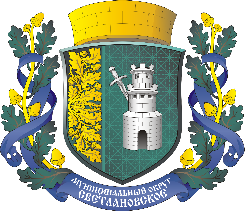 САНКТ-ПЕТЕРБУРГМУНИЦИПАЛЬНОЕ ОБРАЗОВАНИЕМУНИЦИПАЛЬНЫЙ ОКРУГ СВЕТЛАНОВСКОЕАДМИНИСТРАЦИЯ         ПОСТАНОВЛЕНИЕВ соответствии с Бюджетным Кодексом Российской Федерации и Положением о бюджетном процессе внутригородского муниципального образования               Санкт-Петербурга муниципальный округ Светлановское Местная администрация внутригородского муниципального образования Санкт-Петербурга муниципальный округ СветлановскоеП О С Т А Н О В Л Я Е Т:1. Утвердить муниципальную программу мероприятий, направленных на решение вопросов местного значения «Шаг к безопасности» на 2023 год и на плановый период 2024 и 2025 годов согласно Приложению 1 к настоящему постановлению.2. Формирование и размещение муниципального заказа осуществлять в соответствии с утвержденной муниципальной программой.3. Назначить ответственным за исполнение муниципальной программы мероприятий, направленных на решение вопроса местного значения «Шаг к безопасности» на 2023 год и на плановый период 2024 и 2025 годов руководителя организационно-распорядительного отдела Седова Д.Д.4. Настоящее постановление вступает в силу с момента принятия представительным органом Решения о бюджете на 2023 год и на плановый период 2024 и 2025 годов.     5. Контроль за исполнением настоящего постановления оставляю за собой.Глава местной администрации                                                               С.С. КузьминОзнакомлены:________________  _________________ Сидорченко Е.Ю.________________  _________________ Седов Д.Д.         (дата)                                 (подпись)Приложение 1к Постановлению Администрации МО Светлановское от «01» ноября 2022 года № 20 ВНУТРИГОРОДСКОЕ МУНИЦИПАЛЬНОЕ ОБРАЗОВАНИЕ САНКТ-ПЕТЕРБУРГА МУНИЦИПАЛЬНЫЙ ОКРУГ СВЕТЛАНОВСКОЕ МУНИЦИПАЛЬНАЯ ПРОГРАММАмероприятий, направленных на решение вопроса местного значения«Шаг к безопасности»на 2023 год и на плановый период 2024 и 2025 годов1. Заказчик: Местная администрация внутригородского муниципального образования Санкт-Петербурга муниципальный округ Светлановское.2. Паспорт муниципальной программы: определен в Приложении 1                                   к настоящей Программы 3. Общая характеристика сферы реализации муниципальной программы:Обеспечение безопасности внутригородского муниципального образования Санкт-Петербурга муниципальный округ Светлановское (далее – муниципальное образование, округ) является необходимым условием обеспечения жизни                                   и деятельности населения муниципального образования, соблюдения их законных прав и свобод, эффективного функционирования системы управления, экономики, сохранения на необходимом уровне параметров среды обитания, развития социальной и духовной сферы общества.Практика и накопленный за последние годы опыт реализации задач                                    по обеспечению безопасности населения муниципального образования свидетельствуют о необходимости внедрения комплексного подхода в работе по обеспечению безопасности жизнедеятельности населения.Современный период развития общества характеризуется все большим совершением преступлений и в последние десятилетия они оказали существенное влияние на жизнь и здоровье населения Санкт-Петербурга, в том числе населения муниципального образования.Сохраняющаяся тенденция ежегодного повышения количества совершенных преступлений и правонарушений, заставляет искать новые решения проблемы защиты населения и территорий, обязывает предвидеть будущие угрозы, риски                         и опасности, развивать методы их прогноза и предупреждения.Высоким остается и уровень правонарушений и преступности в муниципальном образовании. Преступность и иные негативные факторы криминогенного характера представляют реальные угрозы стабильному развитию округа.Негативное влияние на криминогенную обстановку в округе оказывает значительное количество незаконных мигрантов.Поток мигрантов, желающих найти в округе источник существования, не сокращается. Количество преступлений, совершенных иногородними                                           и иностранными гражданами, возрастает.Большинство преступлений в округе совершены молодыми людьми в возрасте от 16 до 35 лет.Основными причинами совершения преступлений экстремистской направленности являются отсутствие у отдельных категорий граждан терпимого отношения к представителям других национальностей, распространение                                            в молодежной среде идей национального превосходства.Ситуация в сфере межнациональных отношений имеет устойчивую тенденцию к обострению.Опасным явлением для общества является вовлечение в противоправную деятельность несовершеннолетних, в дальнейшем пополняющих ряды преступников. Отмечается рост тяжести преступлений.Увеличилось количество преступлений в состоянии алкогольного                                          и наркотического опьянения среди подростков.Преступность в сфере незаконного оборота наркотиков приобретает все более организованный характер и имеет своей целью не только обеспечение широкого                         и разнообразного предложения, но также расширение незаконного спроса на наркотики путем целенаправленной деятельности по вовлечению новых слоев населения в потребление наркотиков.Наибольшую опасность представляет распространение наркотиков                                      в образовательных учреждениях и развлекательных заведениях.Исходя из этого, обеспечить эффективное противодействие существующим                           и потенциальным угрозам можно только при учете особенностей каждой из них,                       а также специфики их проявления в единой системе деструктивных факторов.Существующие проблемы в сфере законности, правопорядка и безопасности требуют реализации долгосрочных комплексных мер, направленных на повышение защищенности населения и объектов инфраструктуры муниципального образования. Меры по обеспечению безопасности округа должны носить комплексный и системный характер. Таким комплексным документом является муниципальная программа, разработанная с учетом имеющихся подпрограмм, затрагивающих вопросы обеспечения безопасности. Нейтрализация указанных угроз в рамках Программы обеспечивается комплексом мероприятий организационного и профилактического характера как важнейших элементов обеспечения безопасности населения.В рамках реализации Программы будут решаться следующие вопросы:- повышение степени безопасности граждан;- обеспечение занятости несовершеннолетних в целях недопущения безнадзорности и профилактики правонарушений;- предупреждение проявлений экстремизма, расовой и национальной неприязни, объединение усилий органов местного самоуправления, религиозных деятелей 
и общественных организаций по их профилактике;- профилактика терроризма, минимизации (ликвидации) последствий его проявления на территории муниципального образования;- профилактика наркомании и токсикомании, в том числе в среде несовершеннолетних;- профилактика дорожно-транспортного травматизма.Комплексное выполнение мероприятий по обеспечению безопасности территории и жизнедеятельности населения округа позволит:- снизить общее количество правонарушений и преступлений;- снизить количество преступлений, связанных с незаконным оборотом наркотиков;- сохранить устойчивую тенденцию проведения превентивных мероприятий по исключению возможности возникновения террористических актов;- снизить количество несчастных случаев на дорогах;- снизить количество погибших и травмированных людей при дорожно-транспортных происшествиях;- обеспечить гармонизацию межнациональных отношений.Реализация Программы призвана стать мобилизующим фактором развития экономики муниципального образования, улучшения качества жизни населения, обеспечения стабильности, укрепления безопасности и правопорядка, а применение программно-целевого метода позволит обеспечить комплексное урегулирование наиболее острых и проблемных вопросов.Цель и задачи Программы достигаются реализацией следующих подпрограмм:- подпрограмма 1 «Участие в профилактике терроризма и экстремизма, а также в минимизации и (или) ликвидации их последствий на территории муниципального образования» на 2023 год и на плановый период 2024 и 2025 годов;- подпрограмма 2 «Участие в реализации мер по профилактике дорожно-транспортного травматизма на территории муниципального образования» на 2023 год и на плановый период 2024 и 2025 годов;- подпрограмма 3 «Участие в деятельности по профилактике правонарушений в Санкт-Петербурге в соответствии с федеральным законодательством 
и законодательством Санкт-Петербурга» на 2023 год и на плановый период 2024 
и 2025 годов;- подпрограмма 4 «Участие в установленном порядке в мероприятиях по профилактике незаконного потребления наркотических средств и психотропных веществ, новых потенциально опасных психоактивных веществ, наркомании 
в Санкт-Петербурге» на 2023 год и на плановый период 2024 и 2025 годов;- подпрограмма 5 «Участие в создании условий для реализации мер, направленных на укрепление межнационального и межконфессионального согласия, сохранение и развитие языков и культуры народов Российской Федерации, проживающих на территории муниципального образования, социальную 
и культурную адаптацию мигрантов, профилактику межнациональных (межэтнических) конфликтов» на 2023 год и на плановый период 2024 и 2025 годов.4. Цели муниципальной программы: Комплексное обеспечение безопасности жизнедеятельности населения на территории муниципального образования, повышение уровня и результативности борьбы с правонарушениями 
и преступностью.5. Характеристика проблемы, задачи муниципальной программы:Осуществление профилактических мер, направленных на предупреждение:-террористической и экстремистской деятельности,- межнациональных, этнических конфликтов,- проявлений ксенофобии, национальной и расовой нетерпимости,- дорожно-транспортного травматизма,- преступлений и правонарушений, связанных со злоупотреблением 
и незаконным оборотом наркотиков,- злоупотреблений наркотическими средствами и другими психотропными,- безнадзорности, беспризорности, правонарушений и антиобщественных действий несовершеннолетних, выявление и устранение причин и условий, способствовавших этому.Пропаганда здорового образа жизни населения;Пропаганда семейных ценностей и традиций;Пропаганда толерантного поведения к людям других национальностей и религиозных конфессий;Формирование законопослушного поведения у подрастающего поколения, формирование ценностей здорового образа жизни;Повышение правовой культуры населения, противодействие распространению насилия, жесткости, агрессивности, ксенофобии, наркомании 
и других крайних мер отступления от общечеловеческих норм морали 
и нравственности.6. Сроки реализации муниципальной программы: 2023 год и плановый период 2024 и 2025 годов.7. Ожидаемые результаты реализации муниципальной программы:Приобретение жителями морально-психологических качеств, практических умений и навыков, помогающих предотвратить или правильно 
и эффективно действовать в экстремальных условиях;Формирование позитивного отношения населения к здоровому образу жизни;Распространение принципов толерантного поведения, а также, предотвращение межэтнических конфликтов на территории муниципального образования; Снижение количества правонарушений в Санкт-Петербурге, особенно совершаемых подростками и молодежью;Снижение правонарушений в сфере нелегальной миграции.8. Целевые показатели (индикаторы) муниципальной программы:9. Перечень мероприятий муниципальной программы, сроки и ожидаемые результаты их реализации:10. Обоснование объема финансовых ресурсов, необходимых для реализации муниципальной программы: определено в Приложение 2 к настоящей муниципальной программе.11. Объем финансирования муниципальной программы:(тыс. руб)12. Источник финансирования муниципальной программы: бюджет муниципального образования МО Светлановское на 2023 год и на плановый период 2024 и 2025 годов.13. Обоснование потребностей в необходимости реализации муниципальной программы (наименование и номер соответствующего правового акта):Конституция Российской Федерации;Федеральный закон от 08.01.98 № 3-ФЗ «О наркотических средствах и психотропных веществах»;Федеральный закон от 24.06.99 № 120-ФЗ «Об основах системы профилактики безнадзорности и правонарушений несовершеннолетних»;Федеральный закон от 06.10.2003 № 131-ФЗ «Об общих принципах организации местного самоуправления в Российской Федерации»;Федеральный закон от 06.03.2006 № 35-ФЗ «О противодействии терроризму»;Федеральный закон от 25.07.2002 № 114-ФЗ «О противодействии экстремистской деятельности»;Федеральный закон от 10.12.1995 г. № 196-ФЗ «О безопасности дорожного движения»;Указ Президента Российской Федерации от 18.10.2007 № 1374 «О дополнительных мерах по противодействию незаконному обороту наркотических средств, психотропных веществ и их прекурсоров»;Закон Санкт-Петербурга от 04.06.2007 № 230-42 «О профилактике правонарушений в Санкт-Петербурге»;Устав Муниципального образования Светлановское14. Механизм реализации муниципальной программы:Управление реализации программы и контроль за ходом ее выполнения. Распределение сфер ответственности. Организация эффективного выполнения программных мероприятий. Контроль достижения ожидаемых конечных результатов.Заключение муниципальных контрактов, договоров подряда с физическими лицами и договоров с юридическими лицами в соответствии с положениями федерального закона № 44-ФЗ и другими нормативными правовыми актами, регулирующими отношения, связанные с размещением муниципальных заказов и заключением договоров.15. Социальные и экономические последствия реализации муниципальной программы: Укрепление межнационального и межконфессионального согласия, обеспечение терпимости в межнациональных отношениях;Минимизация негативных проявлений в молодежной среде;Снижение преступности;Повышение уровня правопорядка и безопасности;Повышение социальной активности и уровня социализации и самореализации молодежи;Подъем образования и культуры.Приложение 1к муниципальной программеПАСПОРТмуниципальной программымероприятий, направленных на решение вопроса местного значения «Шаг к безопасности» на 2023 год и на плановый период 2024 и 2025 годовПриложение 2к муниципальной программеОБОСНОВАНИЕ ОБЪЕМА ФИНАНСОВЫХ РЕСУРСОВ, НЕОБХОДИМЫХ ДЛЯ РЕАЛИЗАЦИИмуниципальной программымероприятий, направленных на решение вопроса местного значения«Шаг к безопасности»на 2023 год и на плановый период 2024 и 2025 годовПриложение 3к муниципальной программеПОДПРОГРАММА 1«Участие в профилактике терроризма и экстремизма, а также в минимизации и (или) ликвидации их последствий на территории муниципального образования» на 2023 год и на плановый период 2024 и 2025 годовМУНИЦИПАЛЬНОЙ ПРОГРАММЫмероприятий, направленных на решение вопроса местного значения«Шаг к безопасности»на 2023 год и на плановый период 2024 и 2025 годов1. Заказчик: Местная администрация внутригородского муниципального образования Санкт-Петербурга муниципальный округ Светлановское.2. Ответственный исполнитель: организационно-распорядительный отдел Местной администрации внутригородского муниципального образования 
Санкт-Петербурга муниципальный округ Светлановское.3. Цели подпрограммы: Создание профилактических мер для недопущения проявлений экстремизма, терроризма на территории муниципального образования.4. Характеристика проблемы, задачи подпрограммы:участие в профилактике терроризма и экстремизма, а также 
в минимизации и (или) ликвидации последствий проявления терроризма 
и экстремизма на территории муниципального образования;предупреждение антиобщественных действий, противодействие экстремистским проявлениям в молодежной среде на территории муниципального образования, формирование и распространение принципов толерантного поведения у молодежи;формирование у граждан неприятия идеологии терроризма 
и экстремизма;распространение и популяризация среди молодежи принципов мирного сосуществования в многонациональном обществе, приоритетов толерантного поведения; формирование у населения муниципального образования позитивных ценностей и установок на уважение, принятие и понимание богатого многообразия культур народов, населяющих Санкт-Петербург, их традиций и этнических ценностей;содействие органам правопорядка в выявлении правонарушений;осуществление профилактических мер, направленных 
на предупреждение террористической и экстремистской деятельности;информирование населения о действиях в период возникновения угрозы совершения террористического акта;пропаганда толерантного отношения к людям иных национальностей, иной веры;профилактика правонарушений в сфере нелегальной миграции.5. Сроки реализации подпрограммы: 2023 год и плановый период 2024 и 2025 годов.6. Ожидаемые и конечные результаты реализации подпрограммы:приобретение жителями морально-психологических качеств, практических умений и навыков, помогающих предотвратить или правильно 
и эффективно действовать в экстремальных условиях;сокращение правонарушений среди населения, особенно подрастающего поколения, повышение уровня информированности в области профилактики терроризма, экстремизма и иных противоправных действий;формирование благоприятной социально-позитивной среды для межличностного общения различных социальных групп населения (прежде всего молодежи); распространения принципов толерантного поведения, а также, предотвращение межэтнических конфликтов на территории муниципального образования; снижение количества правонарушений в Санкт-Петербурге, особенно совершаемых подростками и молодежью;снижение правонарушений в сфере нелегальной миграции;повышение уровня правовой грамотности населения муниципального образования.7. Целевые показатели (индикаторы) подпрограммы:8. Перечень мероприятий программы, сроки и ожидаемые конечные результаты их реализации с обоснованием потребности в необходимых ресурсах:9. Объем финансирования подпрограммы: (тыс. руб.)10. Источник финансирования подпрограммы: бюджет внутригородского муниципального образования Санкт-Петербурга муниципальный округ Светлановское на 2023 год и на плановый период 2024 и 2025 годов.11. Обоснование потребностей в необходимости реализации подпрограммы:Конституция Российской Федерации;Указ Президента Российской Федерации от 15 февраля 2006 года № 116 "О мерах по противодействию терроризму";Федеральный закон от 25.07.2002 № 114-ФЗ «О противодействии экстремистской деятельности»;Федеральный закон от 06.03.2006 года № 35-ФЗ «О противодействии терроризму»;Федеральный закон от 06.10.2003 года № 131-ФЗ «Об общих принципах организации местного самоуправления в Российской Федерации»;Федеральный закон от 24 июня 1999 года № 120-ФЗ "Об основах системы профилактики безнадзорности и правонарушений несовершеннолетних";Закон Санкт-Петербурга от 23.09.2009 года № 420-79 «Об организации местного самоуправления в Санкт-Петербурге»;Устав внутригородского муниципального образования Санкт-Петербурга муниципальный округ Светлановское.12. Механизм реализации подпрограммы:Управление реализации программы и контроль за ходом ее выполнения. Распределение сфер ответственности. Организация эффективного выполнения программных мероприятий. Контроль достижения ожидаемых конечных результатов.Заключение муниципальных контрактов, договоров подряда с физическими 
и юридическими лицами в соответствии с положениями федерального закона 
№ 44-ФЗ и другими нормативными правовыми актами, регулирующими отношения, связанные с размещением муниципальных заказов.13. Социальные и экономические последствия реализации подпрограммы: минимизация негативных проявлений в молодежной среде;снижение преступности;повышение уровня правопорядка и безопасности;предупреждение проявления терроризма и экстремизма.                                                 Приложение 4к муниципальной программеПОДПРОГРАММА 2«Участие в реализации мер по профилактике дорожно-транспортного травматизма на территории муниципального образования» на 2023 год и на плановый период 2024 и 2025 годовМУНИЦИПАЛЬНОЙ ПРОГРАММЫмероприятий, направленных на решение вопроса местного значения«Шаг к безопасности»на 2023 год и на плановый период 2024 и 2025 годов1. Заказчик: Местная администрация внутригородского муниципального образования Санкт-Петербурга муниципальный округ Светлановское.2. Ответственный исполнитель: организационно-распорядительный отдел Местной администрации внутригородского муниципального образования 
Санкт-Петербурга муниципальный округ Светлановское.3. Цели подпрограммы: Создание профилактических мер для сокращения дорожно-транспортного травматизма на территории муниципального образования.4. Характеристика проблемы, задачи подпрограммы:комплексное решение задач по профилактике дорожно-транспортного травматизма на территории муниципального образования;участие в районных мероприятиях по профилактике дорожно-транспортного травматизма;содействие органам правопорядка в выявлении и профилактике правонарушений на дорогах и на транспорте;информирование детей школьного и дошкольного возраста о правилах поведения на дорогах и на транспорте;содействие развитию культуры поведения на дороге у детей 
и подростков навыков безопасного поведения;пропаганда безопасности дорожного движения.5. Сроки реализации подпрограммы: 2023 год и плановый период 2024 и 2025 годов.6. Ожидаемые и конечные результаты реализации подпрограммы:сокращение травматизма, правонарушений среди подрастающего поколения и пенсионеров на транспорте и дорогах.сокращение числа пострадавших и снижение социально-экономических последствий дорожно-транспортных происшествийформирование благоприятной среды для населения на территории муниципального образования.7. Целевые показатели (индикаторы) подпрограммы:8. Перечень мероприятий программы, сроки и ожидаемые конечные результаты их реализации с обоснованием потребности в необходимых ресурсах:9. Объем финансирования подпрограммы: 10. Источник финансирования подпрограммы: бюджет внутригородского муниципального образования Санкт-Петербурга муниципальный округ Светлановское на 2023 год и на плановый период 2024 и 2025 годов.11. Обоснование потребностей в необходимости реализации подпрограммы:Конституция Российской Федерации;Федеральный закон от 06.10.2003 года № 131-ФЗ «Об общих принципах организации местного самоуправления в Российской Федерации»;Федеральный закон от 24 июня 1999 года № 120-ФЗ "Об основах системы профилактики безнадзорности и правонарушений несовершеннолетних";Закон Санкт-Петербурга от 23.09.2009 года № 420-79 «Об организации местного самоуправления в Санкт-Петербурге»;Закон Санкт-Петербурга от 19.03.2018 года № 124-26 "О профилактике правонарушений в Санкт-Петербурге"Устав внутригородского муниципального образования Санкт-Петербурга муниципальный округ Светлановское.12. Механизм реализации подпрограммы:Управление реализации программы и контроль за ходом ее выполнения. Распределение сфер ответственности. Организация эффективного выполнения программных мероприятий. Контроль достижения ожидаемых конечных результатов.Заключение муниципальных контрактов, договоров подряда с физическими и юридическими лицами в соответствии с положениями федерального закона                 № 44-ФЗ и другими нормативными правовыми актами, регулирующими отношения, связанные с размещением муниципальных заказов.13. Социальные и экономические последствия реализации подпрограммы: снижение травматизма на транспорте и дорогах; повышение уровня правопорядка и безопасности.Приложение 5к муниципальной программеПОДПРОГРАММА 3«Участие в деятельности по профилактике правонарушений в Санкт-Петербурге в соответствии с федеральным законодательством и законодательством Санкт-Петербурга» на 2023 год и на плановый период 2024 и 2025 годовМУНИЦИПАЛЬНОЙ ПРОГРАММЫмероприятий, направленных на решение вопроса местного значения«Шаг к безопасности»на 2023 год и на плановый период 2024 и 2025 годов1. Заказчик: Местная администрация внутригородского муниципального образования Санкт-Петербурга муниципальный округ Светлановское.2. Ответственный исполнитель: организационно-распорядительный отдел Местной администрации внутригородского муниципального образования Санкт-Петербурга муниципальный округ Светлановское.3. Цели подпрограммы: Укрепление законности и правопорядка на территории муниципального образования как необходимого условия признания, соблюдения и защиты прав и свобод человека и гражданина.4. Характеристика проблемы, задачи подпрограммы:предупреждение безнадзорности, беспризорности, правонарушений и антиобщественных действий детей, подростков и молодежи;формирование законопослушного поведения у подрастающего поколения, формирование ценностей здорового образа жизни;вовлечение детей, подростков и молодежи в организованные формы досуга с целью профилактики асоциального (девиантного) поведения;повышение правовой культуры молодежи, противодействие распространению насилия, жесткости, агрессивности, ксенофобии, наркомании и других крайних мер отступления от общечеловеческих норм морали и нравственности;создание основы для снижения уровня преступности среди молодежи и подростков посредством укрепления законности и правопорядка; предупреждение правонарушений несовершеннолетних и молодежи, активизация и совершенствование нравственного воспитания молодежи и детей школьного возраста;осуществление надзора за деятельностью опекунов (попечителей), приемных родителей за условиями содержания, воспитания и образования опекаемых;Информирование несовершеннолетних граждан и молодежи об общегородских мероприятиях, направленных на содействие занятости (ярмарки вакансий, встречи собеседования и т.п.);повышение эффективности системы координации и взаимодействия органов местного самоуправления, органов государственной власти, правоохранительных органов, государственных и общественных организаций и учреждений в целях укрепления правопорядка и законности.5. Сроки реализации подпрограммы: 2023 год и плановый период 2024 и 2025 годов.6. Ожидаемые и конечные результаты реализации подпрограммы:формирование эффективной системы профилактики правонарушений на территории муниципального образования; совершенствование координации деятельности органов местного самоуправления, государственной власти, правоохранительных органов, иных организаций и учреждений, занимающихся профилактикой правонарушений; сокращение количества правонарушений, совершаемых на территории муниципального образования;повышение правовой культуры среди молодежи муниципального образования.7. Целевые показатели (индикаторы) подпрограммы:8. Перечень мероприятий программы, сроки и ожидаемые конечные результаты их реализации с обоснованием потребности в необходимых ресурсах:9. Объем финансирования подпрограммы: (тыс. руб.)10. Источник финансирования подпрограммы: бюджет внутригородского муниципального образования Санкт-Петербурга муниципальный округ Светлановское на 2023 год и на плановый период 2024 и 2025 годов.11. Обоснование потребностей в необходимости реализации подпрограммы:Конституция Российской Федерации;Федеральный закон от 23.06.2016 года № 182-ФЗ «Об основах системы профилактики правонарушений в Российской Федерации»;Федеральный закон от 06.10.2003 года № 131-ФЗ «Об общих принципах организации местного самоуправления в Российской Федерации»;Федеральный закон от 24 июня 1999 года № 120-ФЗ «Об основах системы профилактики безнадзорности и правонарушений несовершеннолетних";Закон Санкт-Петербурга от 31.05.2010 года № 273-70 «Об административных правонарушениях в Санкт-Петербурге»;Закон Санкт-Петербурга от 19.03.2018 года № 124-26 "О профилактике правонарушений в Санкт-Петербурге";Закон Санкт-Петербурга от 23.09.2009 года № 420-79 «Об организации местного самоуправления в Санкт-Петербурге»;Устав внутригородского муниципального образования Санкт-Петербурга муниципальный округ Светлановское.12. Механизм реализации подпрограммы: Управление реализации программы и контроль за ходом ее выполнения. Распределение сфер ответственности. Организация эффективного выполнения программных мероприятий. Контроль достижения ожидаемых конечных результатов.Заключение муниципальных контрактов, договоров подряда с физическими и юридическими лицами в соответствии с положениями федерального закона № 44-ФЗ и другими нормативными правовыми актами, регулирующими отношения, связанные с размещением муниципальных заказов.13. Социальные и экономические последствия реализации подпрограммы: положительная динамика в снижении криминогенной ситуации на территории муниципального образования;повышение социальной активности и уровня социализации и самореализации молодежи;социально-экономическая стабильность;минимизация правонарушений в молодежной среде, снижение преступности, повышение уровня правопорядка и безопасности.Приложение 6к муниципальной программеПОДПРОГРАММА 4«Участие в установленном порядке в мероприятиях по профилактике незаконного потребления наркотических средств и психотропных веществ, новых потенциально опасных психоактивных веществ, наркомании в Санкт-Петербурге» на 2023 год и на плановый период 2024 и 2025 годовМУНИЦИПАЛЬНОЙ ПРОГРАММЫмероприятий, направленных на решение вопроса местного значения«Шаг к безопасности»на 2023 год и на плановый период 2024 и 2025 годов1. Заказчик: Местная администрация внутригородского муниципального образования Санкт-Петербурга муниципальный округ Светлановское.2. Ответственный исполнитель: организационно-распорядительный отдел Местной администрации внутригородского муниципального образования Санкт-Петербурга муниципальный округ Светлановское.3. Цели программы: Создание профилактических мер для недопущения злоупотребления наркотическими средствами и другими психотропными, психоактивными веществами среди молодежи и несовершеннолетних, а также предупреждение преступлений и правонарушений, связанных со злоупотреблением и незаконным оборотом наркотиков на территории муниципального образования.4. Характеристика проблемы, задачи программы:комплексное решение задач по профилактике незаконного потребления наркотических средств и психотропных веществ, новых потенциально опасных психоактивных веществ, наркомании на территории муниципального образования;участие в районных мероприятиях по профилактике незаконного потребления наркотических средств и психотропных веществ, новых потенциально опасных психоактивных веществ, наркомании на территории муниципального образования;формирование в обществе негативного отношения к незаконному потреблению наркотических средств;пропаганда здорового образа жизни;проведение целенаправленной профилактики наркомании и связанных с ней правонарушений; формирование у населения муниципального образования позитивных ценностей и установок на уважение, принятие и понимание богатого многообразия культур народов, населяющих Санкт-Петербург, их традиций и этнических ценностей;содействие органам правопорядка в выявлении правонарушений;профилактика правонарушений в сфере нелегальной миграции.5. Сроки реализации программы: 2023 год и плановый период 2024 и 2025 годов.6. Ожидаемые и конечные результаты реализации программы:информированность жителей о вреде потребления наркотических средств;снижение уровня преступности на территории муниципального образования; снижение количества правонарушений в данной сфере, особенно совершаемых подростками и молодежью;оздоровление обстановки на территории муниципального образования;формирование позитивного отношения населения к здоровому образу жизни;повышение уровня правовой грамотности населения муниципального образования;повышение информированности населения города по проблемам злоупотребления психотропными веществами;повышение интереса родителей к вопросам антинаркотического воспитания детей и подростков. 7. Целевые показатели (индикаторы) подпрограммы:8. Перечень мероприятий программы, сроки и ожидаемые конечные результаты их реализации с обоснованием потребности в необходимых ресурсах:9. Объем финансирования подпрограммы: (тыс. руб.)10. Источник финансирования подпрограммы: бюджет внутригородского муниципального образования Санкт-Петербурга муниципальный округ Светлановское на 2023 год и на плановый период 2024 и 2025 годов.11. Обоснование потребностей в необходимости реализации подпрограммы:Конституция Российской Федерации;Указ Президента Российской Федерации от 18.10.2007 №1374 «О дополнительных мерах по противодействию незаконному обороту наркотических средств, психотропных веществ и их прекурсоров»;Федеральный закон от 08.01.98 № 3-ФЗ «О наркотических средствах и психотропных веществах»; Федеральный закон от 06.10.2003 года № 131-ФЗ «Об общих принципах организации местного самоуправления в Российской Федерации»;Федеральный закон от 24 июня 1999 года № 120-ФЗ «Об основах системы профилактики безнадзорности и правонарушений несовершеннолетних»;Закон Санкт-Петербурга от 23.09.2009 года № 420-79 «Об организации местного самоуправления в Санкт-Петербурге»;Закон Санкт-Петербурга от 19.03.2018 года № 124-26 «О профилактике правонарушений в Санкт-Петербурге»;Устав внутригородского муниципального образования Санкт-Петербурга муниципальный округ Светлановское;12. Механизм реализации подпрограммы: Управление реализации программы и контроль за ходом ее выполнения. Распределение сфер ответственности. Организация эффективного выполнения программных мероприятий. Контроль достижения ожидаемых конечных результатов.Заключение муниципальных контрактов, договоров подряда с физическими и юридическими лицами в соответствии с положениями федерального закона № 44-ФЗ и другими нормативными правовыми актами, регулирующими отношения, связанные с размещением муниципальных заказов.13. Социальные и экономические последствия реализации подпрограммы: снижение преступности; повышение уровня правопорядка и безопасности;повышение социальной активности и уровня социализации и самореализации молодежи;подъем образования и культуры;социально-экономическая стабильность;минимизация негативных проявлений в молодежной среде;Приложение 7к муниципальной программеПОДПРОГРАММА 5«Участие в создании условий для реализации мер, направленных на укрепление межнационального и межконфессионального согласия, сохранение и развитие языков и культуры народов Российской Федерации, проживающих на территории муниципального образования, социальную и культурную адаптацию мигрантов, профилактику межнациональных (межэтнических) конфликтов» на 2023 год и на плановый период 2024 и 2025 годовМУНИЦИПАЛЬНОЙ ПРОГРАММЫмероприятий, направленных на решение вопроса местного значения«Шаг к безопасности»на 2023 год и на плановый период 2024 и 2025 годов1. Заказчик: Местная администрация внутригородского муниципального образования Санкт-Петербурга муниципальный округ Светлановское.2. Ответственный исполнитель: организационно-распорядительный отдел Местной администрации внутригородского муниципального образования Санкт-Петербурга муниципальный округ Светлановское.3. Цели подпрограммы: Создание толерантной среды на основе ценностей многонационального российского общества, общероссийской гражданской идентичности и социально-культурного самосознания, принципов соблюдения прав и свобод человека; Укрепление межнационального согласия;Достижение взаимопонимания и взаимного уважения в вопросах межэтнического и межкультурного сотрудничества.4. Характеристика проблемы, задачи подпрограммы: Создание условий для укрепления межнационального и межконфессионального согласия, обеспечение терпимости в межнациональных отношениях;Пропаганда толерантного поведения к людям других национальностей и религиозных конфессий;Профилактика проявлений ксенофобии, национальной и расовой нетерпимости;Сохранение и развитие языков и культур народов Российской Федерации, проживающих на территории Муниципального образования;Социальная и культурная адаптация мигрантов;Совершенствование механизмов обеспечения законности и правопорядка в сфере межнациональных отношений в муниципальном образовании.  5. Сроки реализации подпрограммы: 2023 год и плановый период 2024 и 2025 годов.6. Ожидаемые и конечные результаты реализации подпрограммы: Обеспечению гармонизации межнациональных отношений;Поддержание стабильной общественно-политической обстановки и профилактика экстремизма на территории Муниципального образования в сфере межнациональных отношений;Предотвращению этнических конфликтов.7. Целевые показатели (индикаторы) подпрограммы:8. Перечень мероприятий программы, сроки и ожидаемые конечные результаты их реализации с обоснованием потребности в необходимых ресурсах:9. Объем финансирования подпрограммы: (тыс. руб.)10. Источник финансирования подпрограммы: бюджет внутригородского муниципального образования Санкт-Петербурга муниципальный округ Светлановское на 2023 год и на плановый период 2024 и 2025 годов.11.Обоснование потребностей в необходимости реализации муниципальной программы:Федеральный закон от 06.10.2003 № 131-ФЗ «Об общих принципах организации местного самоуправления в Российской Федерации»;Федеральный закон от 25.07.2002 № 114-ФЗ «О противодействии экстремистской деятельности»;Федеральный закон от 06 марта 2006 года № 35-ФЗ «О противодействии терроризму»;Федеральный закон от 22.10.2013 № 284-ФЗ «О внесении изменений в отдельные законодательные акты Российской Федерации в части определения полномочий и ответственности органов государственной власти субъектов Российской Федерации, органов местного самоуправления и их должностных лиц в сфере межнациональных отношений»;Концепция государственной миграционной политики Российской Федерации на период до 2025 года»;Закон Санкт-Петербурга от 23.09.2009 года № 420-79
«Об организации местного самоуправления в Санкт-Петербурге».Устав внутригородского муниципального образования Санкт-Петербурга муниципальный округ Светлановское.12.Механизм реализации программы: Управление реализации программы и контроль за ходом ее выполнения. Распределение сфер ответственности. Организация эффективного выполнения программных мероприятий. Контроль достижения ожидаемых конечных результатов.Заключение муниципальных контрактов, договоров подряда с физическими и юридическими лицами в соответствии с положениями федерального закона № 44-ФЗ и другими нормативными правовыми актами, регулирующими отношения, связанные с размещением муниципальных заказов.13.Социальные и экономические последствия реализации программы: укрепление межнационального и межконфессионального согласия, обеспечение терпимости в межнациональных отношениях.от «01» ноября 2022 года       № 20«Об утверждении муниципальной программы, мероприятий, направленных на решение вопросов местного значения «Шаг к безопасности» на 2023 год и на плановый период 2024 и 2025 годов№ п/пНаименование показателяЦелевой индикаторЦелевой индикаторЦелевой индикаторЦелевой индикатор№ п/пНаименование показателяединица измеренияНа 2023 годЗначение целевого показателяЗначение целевого показателяЗначение целевого показателя№ п/пНаименование показателяединица измеренияНа 2023 год2023 годПлановый периодПлановый период№ п/пНаименование показателяединица измеренияНа 2023 год2023 год2024 год2025 год1Количество проведенных профилактических мероприятий ед.3938382Количество человек, вовлеченных в профилактические мероприятиячел.6405640564053Количество изготовленной печатной продукции профилактической направленностиед./экз.5/50255/50255/50254Удельный вес населения муниципального образования, вовлеченных в профилактические мероприятия %7,07,07,05Сумма средств местного бюджета, направленная на реализацию программы, в расчете на 1 жителя муниципального образованиятыс. руб.0,010,010,01№ п/пНаименование мероприятияСтоимость, тыс. руб.Ожидаемые результаты реализацииОжидаемые результаты реализацииСрок исполнения мероприятия№ п/пНаименование мероприятияСтоимость, тыс. руб.Единица измеренияКоличествоНа 2023 годНа 2023 годНа 2023 годНа 2023 годНа 2023 годНа 2023 год1Организация и проведение профилактических мероприятий, связанных с реализацией вопроса местного значения «Участие в профилактике терроризма и экстремизма, а также в минимизации и (или) ликвидации их последствий на территории муниципального образования» 240,0ед./чел.ед./экз.8/12951/10251-4 кв. 2023 г.2Организация и проведение профилактических мероприятий, связанных с реализацией вопроса местного значения «Участие в реализации мер по профилактике дорожно-транспортного травматизма на территории муниципального образования» 130,0ед./чел.ед./экз.8/14802/13001-4 кв. 2023 г.3Организация и проведение профилактических мероприятий, связанных с реализацией вопроса местного значения «Участие в деятельности по профилактике правонарушений в Санкт-Петербурге в соответствии с федеральным законодательством и законодательством Санкт-Петербурга» 135,0ед./чел.ед./экз.7/11801/10001-4 кв. 2023 г.4Организация и проведение профилактических мероприятий, связанных с реализацией вопроса местного значения «Участие в установленном порядке в мероприятиях по профилактике незаконного потребления наркотических средств и психотропных веществ, новых потенциально опасных психоактивных веществ, наркомании в Санкт-Петербурге» 120,0ед./чел.ед./экз.7/11801/10001-4 кв. 2023 г.5Организация и проведение профилактических мероприятий, связанных с реализацией вопроса местного значения «Участие в создании условий для реализации мер, направленных на укрепление межнационального и межконфессионального согласия, сохранение и развитие языков и культуры народов Российской Федерации, проживающих на территории муниципального образования, социальную и культурную адаптацию мигрантов, профилактику межнациональных (межэтнических) конфликтов»243,0ед./чел.ед./экз.9/11802/10021-4 кв. 2023 г.6ИТОГО868,0ед./чел.экз.46/631553271-4 кв.2023 г.Плановый период:Плановый период:Плановый период:Плановый период:Плановый период:Плановый период:На первый год планового периода 2024 годНа первый год планового периода 2024 годНа первый год планового периода 2024 годНа первый год планового периода 2024 годНа первый год планового периода 2024 годНа первый год планового периода 2024 год1Организация и проведение профилактических мероприятий, связанных с реализацией вопроса местного значения «Участие в профилактике терроризма и экстремизма, а также в минимизации и (или) ликвидации их последствий на территории муниципального образования»251,7ед./чел.ед./экз.8/12951/10251-4 кв. 2024 г.2Организация и проведение профилактических мероприятий, связанных с реализацией вопроса местного значения «Участие в реализации мер по профилактике дорожно-транспортного травматизма на территории муниципального образования»136,4ед./чел.ед./экз.8/14802/13001-4 кв. 2024 г.3Организация и проведение профилактических мероприятий, связанных с реализацией вопроса местного значения «Участие в деятельности по профилактике правонарушений в Санкт-Петербурге в соответствии с федеральным законодательством и законодательством Санкт-Петербурга»141,6ед./чел.ед./экз.7/11801/10001-4 кв. 2024 г.4Организация и проведение профилактических мероприятий, связанных с реализацией вопроса местного значения «Участие в установленном порядке в мероприятиях по профилактике незаконного потребления наркотических средств и психотропных веществ, новых потенциально опасных психоактивных веществ, наркомании в Санкт-Петербурге»125,9ед./чел.ед./экз.7/11801/10001-4 кв. 2024 г.5Организация и проведение профилактических мероприятий, связанных с реализацией вопроса местного значения «Участие в создании условий для реализации мер, направленных на укрепление межнационального и межконфессионального согласия, сохранение и развитие языков и культуры народов Российской Федерации, проживающих на территории муниципального образования, социальную и культурную адаптацию мигрантов, профилактику межнациональных (межэтнических) конфликтов»246,5ед./чел.ед./экз.8/11801/10001-4 кв. 2024 г.6ИТОГО902,1ед./чел.экз.44/631553251-4 кв.2024 г.На второй год планового периода 2025 годНа второй год планового периода 2025 годНа второй год планового периода 2025 годНа второй год планового периода 2025 годНа второй год планового периода 2025 годНа второй год планового периода 2025 год1Организация и проведение профилактических мероприятий, связанных с реализацией вопроса местного значения «Участие в профилактике терроризма и экстремизма, а также в минимизации и (или) ликвидации их последствий на территории муниципального образования»263,3ед./чел.ед./экз.8/12951/10251-4 кв. 2025 г.2Организация и проведение профилактических мероприятий, связанных с реализацией вопроса местного значения «Участие в реализации мер по профилактике дорожно-транспортного травматизма на территории муниципального образования»142,6ед./чел.ед./экз.8/14802/13001-4 кв. 2025 г.3Организация и проведение профилактических мероприятий, связанных с реализацией вопроса местного значения «Участие в деятельности по профилактике правонарушений в Санкт-Петербурге в соответствии с федеральным законодательством и законодательством Санкт-Петербурга»148,1ед./чел.ед./экз.7/11801/10001-4 кв. 2025 г.4Организация и проведение профилактических мероприятий, связанных с реализацией вопроса местного значения «Участие в установленном порядке в мероприятиях по профилактике незаконного потребления наркотических средств и психотропных веществ, новых потенциально опасных психоактивных веществ, наркомании в Санкт-Петербурге»131,6ед./чел.ед./экз.7/11801/10001-4 кв. 2025 г.5Организация и проведение профилактических мероприятий, связанных с реализацией вопроса местного значения «Участие в создании условий для реализации мер, направленных на укрепление межнационального и межконфессионального согласия, сохранение и развитие языков и культуры народов Российской Федерации, проживающих на территории муниципального образования, социальную и культурную адаптацию мигрантов, профилактику межнациональных (межэтнических) конфликтов»257,8ед./чел.ед./экз.8/11801/10001-4 кв. 2025 г.6ИТОГО943,4ед./чел.экз.44/631553251-4 кв.2025 г.ВСЕГОВ том числе:В том числе:В том числе:ВСЕГО2023 годПлановый периодПлановый периодВСЕГО2023 год2024 год2025 год2 713,5868,0902,1943,4Наименование ПрограммыМуниципальная программа мероприятий, направленных на решение вопроса местного значения «Шаг к безопасности» на 2023 год и на плановый период 2024 и 2025 годовМуниципальная программа мероприятий, направленных на решение вопроса местного значения «Шаг к безопасности» на 2023 год и на плановый период 2024 и 2025 годовМуниципальная программа мероприятий, направленных на решение вопроса местного значения «Шаг к безопасности» на 2023 год и на плановый период 2024 и 2025 годовМуниципальная программа мероприятий, направленных на решение вопроса местного значения «Шаг к безопасности» на 2023 год и на плановый период 2024 и 2025 годовОтветственный исполнитель ПрограммыОрганизационно-распорядительный отдел местной администрации внутригородского муниципального образования Санкт-Петербурга муниципальный округ СветлановскоеОрганизационно-распорядительный отдел местной администрации внутригородского муниципального образования Санкт-Петербурга муниципальный округ СветлановскоеОрганизационно-распорядительный отдел местной администрации внутригородского муниципального образования Санкт-Петербурга муниципальный округ СветлановскоеОрганизационно-распорядительный отдел местной администрации внутригородского муниципального образования Санкт-Петербурга муниципальный округ СветлановскоеЦель программыКомплексное обеспечение безопасности жизнедеятельности населения на территории муниципального образования, повышение уровня и результативности борьбы с правонарушениями и преступностью Комплексное обеспечение безопасности жизнедеятельности населения на территории муниципального образования, повышение уровня и результативности борьбы с правонарушениями и преступностью Комплексное обеспечение безопасности жизнедеятельности населения на территории муниципального образования, повышение уровня и результативности борьбы с правонарушениями и преступностью Комплексное обеспечение безопасности жизнедеятельности населения на территории муниципального образования, повышение уровня и результативности борьбы с правонарушениями и преступностью Задачи программыОсуществление профилактических мер, направленных на предупреждение:-террористической и экстремистской деятельности,- межнациональных, этнических конфликтов,- проявлений ксенофобии, национальной и расовой нетерпимости,- дорожно-транспортного травматизма,- преступлений и правонарушений, связанных со злоупотреблением и незаконным оборотом наркотиков,- злоупотреблений наркотическими средствами и другими психотропными,- безнадзорности, беспризорности, правонарушений и антиобщественных действий несовершеннолетних, выявление и устранение причин и условий, способствовавших этому.Пропаганда здорового образа жизни населения;Пропаганда семейных ценностей и традиций;Пропаганда толерантного поведения к людям других национальностей и религиозных конфессий;Формирование законопослушного поведения у подрастающего поколения, формирование ценностей здорового образа жизни;Повышение правовой культуры населения, противодействие распространению насилия, жесткости, агрессивности, ксенофобии, наркомании и других крайних мер отступления от общечеловеческих норм морали и нравственности.Осуществление профилактических мер, направленных на предупреждение:-террористической и экстремистской деятельности,- межнациональных, этнических конфликтов,- проявлений ксенофобии, национальной и расовой нетерпимости,- дорожно-транспортного травматизма,- преступлений и правонарушений, связанных со злоупотреблением и незаконным оборотом наркотиков,- злоупотреблений наркотическими средствами и другими психотропными,- безнадзорности, беспризорности, правонарушений и антиобщественных действий несовершеннолетних, выявление и устранение причин и условий, способствовавших этому.Пропаганда здорового образа жизни населения;Пропаганда семейных ценностей и традиций;Пропаганда толерантного поведения к людям других национальностей и религиозных конфессий;Формирование законопослушного поведения у подрастающего поколения, формирование ценностей здорового образа жизни;Повышение правовой культуры населения, противодействие распространению насилия, жесткости, агрессивности, ксенофобии, наркомании и других крайних мер отступления от общечеловеческих норм морали и нравственности.Осуществление профилактических мер, направленных на предупреждение:-террористической и экстремистской деятельности,- межнациональных, этнических конфликтов,- проявлений ксенофобии, национальной и расовой нетерпимости,- дорожно-транспортного травматизма,- преступлений и правонарушений, связанных со злоупотреблением и незаконным оборотом наркотиков,- злоупотреблений наркотическими средствами и другими психотропными,- безнадзорности, беспризорности, правонарушений и антиобщественных действий несовершеннолетних, выявление и устранение причин и условий, способствовавших этому.Пропаганда здорового образа жизни населения;Пропаганда семейных ценностей и традиций;Пропаганда толерантного поведения к людям других национальностей и религиозных конфессий;Формирование законопослушного поведения у подрастающего поколения, формирование ценностей здорового образа жизни;Повышение правовой культуры населения, противодействие распространению насилия, жесткости, агрессивности, ксенофобии, наркомании и других крайних мер отступления от общечеловеческих норм морали и нравственности.Осуществление профилактических мер, направленных на предупреждение:-террористической и экстремистской деятельности,- межнациональных, этнических конфликтов,- проявлений ксенофобии, национальной и расовой нетерпимости,- дорожно-транспортного травматизма,- преступлений и правонарушений, связанных со злоупотреблением и незаконным оборотом наркотиков,- злоупотреблений наркотическими средствами и другими психотропными,- безнадзорности, беспризорности, правонарушений и антиобщественных действий несовершеннолетних, выявление и устранение причин и условий, способствовавших этому.Пропаганда здорового образа жизни населения;Пропаганда семейных ценностей и традиций;Пропаганда толерантного поведения к людям других национальностей и религиозных конфессий;Формирование законопослушного поведения у подрастающего поколения, формирование ценностей здорового образа жизни;Повышение правовой культуры населения, противодействие распространению насилия, жесткости, агрессивности, ксенофобии, наркомании и других крайних мер отступления от общечеловеческих норм морали и нравственности.Целевые показатели (индикаторы) Программы1. Количество проведенных профилактических мероприятий.2. Количество человек, вовлеченных в профилактические мероприятия.3. Количество изготовленной печатной продукции профилактической направленности.4. Удельный вес населения муниципального образования, вовлеченных в мероприятия профилактической направленности.5. Сумма средств местного бюджета, направленная на реализацию программы, в расчете на 1 жителя муниципального образования.1. Количество проведенных профилактических мероприятий.2. Количество человек, вовлеченных в профилактические мероприятия.3. Количество изготовленной печатной продукции профилактической направленности.4. Удельный вес населения муниципального образования, вовлеченных в мероприятия профилактической направленности.5. Сумма средств местного бюджета, направленная на реализацию программы, в расчете на 1 жителя муниципального образования.1. Количество проведенных профилактических мероприятий.2. Количество человек, вовлеченных в профилактические мероприятия.3. Количество изготовленной печатной продукции профилактической направленности.4. Удельный вес населения муниципального образования, вовлеченных в мероприятия профилактической направленности.5. Сумма средств местного бюджета, направленная на реализацию программы, в расчете на 1 жителя муниципального образования.1. Количество проведенных профилактических мероприятий.2. Количество человек, вовлеченных в профилактические мероприятия.3. Количество изготовленной печатной продукции профилактической направленности.4. Удельный вес населения муниципального образования, вовлеченных в мероприятия профилактической направленности.5. Сумма средств местного бюджета, направленная на реализацию программы, в расчете на 1 жителя муниципального образования.Срок реализации Программы2023 год и плановый период 2024 и 2025 годов2023 год и плановый период 2024 и 2025 годов2023 год и плановый период 2024 и 2025 годов2023 год и плановый период 2024 и 2025 годовОбъемы ПрограммыВсего (тыс. руб.), в том числе:2023 год2024 год2025 годОбъемы Программы2 713,5868,0902,1943,4Источники финансирования Программы Бюджет внутригородского муниципального образования Санкт-Петербурга муниципальный округ Светлановское на 2023 год и на плановый период 2024 и 2025 годов.Бюджет внутригородского муниципального образования Санкт-Петербурга муниципальный округ Светлановское на 2023 год и на плановый период 2024 и 2025 годов.Бюджет внутригородского муниципального образования Санкт-Петербурга муниципальный округ Светлановское на 2023 год и на плановый период 2024 и 2025 годов.Бюджет внутригородского муниципального образования Санкт-Петербурга муниципальный округ Светлановское на 2023 год и на плановый период 2024 и 2025 годов.Перечень подпрограммПодпрограмма 1 «Участие в профилактике терроризма и экстремизма, а также в минимизации и (или) ликвидации их последствий на территории муниципального образования» на 2023 год и на плановый период 2024 и 2025 годов. (Приложение 3 к муниципальной программе).Подпрограмма 2 «Участие в реализации мер по профилактике дорожно-транспортного травматизма на территории муниципального образования» на 2023 год и на плановый период 2024 и 2025 годов. (Приложение 4 к муниципальной программе).Подпрограмма 3 «Участие в деятельности по профилактике правонарушений в Санкт-Петербурге в соответствии с федеральным законодательством и законодательством Санкт-Петербурга» на 2023 год и на плановый период 2024 и 2025 годов. (Приложение 5 к муниципальной программе).Подпрограмма 4 «Участие в установленном порядке в мероприятиях по профилактике незаконного потребления наркотических средств и психотропных веществ, новых потенциально опасных психоактивных веществ, наркомании в Санкт-Петербурге» на 2023 год и на плановый период 2024 и 2025 годов. (Приложение 6 к муниципальной программе).Подпрограмма 5 «Участие в создании условий для реализации мер, направленных на укрепление межнационального и межконфессионального согласия, сохранение и развитие языков и культуры народов Российской Федерации, проживающих на территории муниципального образования, социальную и культурную адаптацию мигрантов, профилактику межнациональных (межэтнических) конфликтов» на 2023 год и на плановый период 2024 и 2025 годов. (Приложение 7 к муниципальной программе).Подпрограмма 1 «Участие в профилактике терроризма и экстремизма, а также в минимизации и (или) ликвидации их последствий на территории муниципального образования» на 2023 год и на плановый период 2024 и 2025 годов. (Приложение 3 к муниципальной программе).Подпрограмма 2 «Участие в реализации мер по профилактике дорожно-транспортного травматизма на территории муниципального образования» на 2023 год и на плановый период 2024 и 2025 годов. (Приложение 4 к муниципальной программе).Подпрограмма 3 «Участие в деятельности по профилактике правонарушений в Санкт-Петербурге в соответствии с федеральным законодательством и законодательством Санкт-Петербурга» на 2023 год и на плановый период 2024 и 2025 годов. (Приложение 5 к муниципальной программе).Подпрограмма 4 «Участие в установленном порядке в мероприятиях по профилактике незаконного потребления наркотических средств и психотропных веществ, новых потенциально опасных психоактивных веществ, наркомании в Санкт-Петербурге» на 2023 год и на плановый период 2024 и 2025 годов. (Приложение 6 к муниципальной программе).Подпрограмма 5 «Участие в создании условий для реализации мер, направленных на укрепление межнационального и межконфессионального согласия, сохранение и развитие языков и культуры народов Российской Федерации, проживающих на территории муниципального образования, социальную и культурную адаптацию мигрантов, профилактику межнациональных (межэтнических) конфликтов» на 2023 год и на плановый период 2024 и 2025 годов. (Приложение 7 к муниципальной программе).Подпрограмма 1 «Участие в профилактике терроризма и экстремизма, а также в минимизации и (или) ликвидации их последствий на территории муниципального образования» на 2023 год и на плановый период 2024 и 2025 годов. (Приложение 3 к муниципальной программе).Подпрограмма 2 «Участие в реализации мер по профилактике дорожно-транспортного травматизма на территории муниципального образования» на 2023 год и на плановый период 2024 и 2025 годов. (Приложение 4 к муниципальной программе).Подпрограмма 3 «Участие в деятельности по профилактике правонарушений в Санкт-Петербурге в соответствии с федеральным законодательством и законодательством Санкт-Петербурга» на 2023 год и на плановый период 2024 и 2025 годов. (Приложение 5 к муниципальной программе).Подпрограмма 4 «Участие в установленном порядке в мероприятиях по профилактике незаконного потребления наркотических средств и психотропных веществ, новых потенциально опасных психоактивных веществ, наркомании в Санкт-Петербурге» на 2023 год и на плановый период 2024 и 2025 годов. (Приложение 6 к муниципальной программе).Подпрограмма 5 «Участие в создании условий для реализации мер, направленных на укрепление межнационального и межконфессионального согласия, сохранение и развитие языков и культуры народов Российской Федерации, проживающих на территории муниципального образования, социальную и культурную адаптацию мигрантов, профилактику межнациональных (межэтнических) конфликтов» на 2023 год и на плановый период 2024 и 2025 годов. (Приложение 7 к муниципальной программе).Подпрограмма 1 «Участие в профилактике терроризма и экстремизма, а также в минимизации и (или) ликвидации их последствий на территории муниципального образования» на 2023 год и на плановый период 2024 и 2025 годов. (Приложение 3 к муниципальной программе).Подпрограмма 2 «Участие в реализации мер по профилактике дорожно-транспортного травматизма на территории муниципального образования» на 2023 год и на плановый период 2024 и 2025 годов. (Приложение 4 к муниципальной программе).Подпрограмма 3 «Участие в деятельности по профилактике правонарушений в Санкт-Петербурге в соответствии с федеральным законодательством и законодательством Санкт-Петербурга» на 2023 год и на плановый период 2024 и 2025 годов. (Приложение 5 к муниципальной программе).Подпрограмма 4 «Участие в установленном порядке в мероприятиях по профилактике незаконного потребления наркотических средств и психотропных веществ, новых потенциально опасных психоактивных веществ, наркомании в Санкт-Петербурге» на 2023 год и на плановый период 2024 и 2025 годов. (Приложение 6 к муниципальной программе).Подпрограмма 5 «Участие в создании условий для реализации мер, направленных на укрепление межнационального и межконфессионального согласия, сохранение и развитие языков и культуры народов Российской Федерации, проживающих на территории муниципального образования, социальную и культурную адаптацию мигрантов, профилактику межнациональных (межэтнических) конфликтов» на 2023 год и на плановый период 2024 и 2025 годов. (Приложение 7 к муниципальной программе).№ п/пНаименование мероприятия/статей затратЕдиница измеренияКол-воСумма, тыс. руб.на 2023_годна 2023_годна 2023_годна 2023_годна 2023_годОрганизация и проведение профилактических мероприятий, связанных с реализацией вопроса местного значения «Участие в профилактике терроризма и экстремизма, а также в минимизации и (или) ликвидации их последствий на территории муниципального образования»Организация и проведение профилактических мероприятий, связанных с реализацией вопроса местного значения «Участие в профилактике терроризма и экстремизма, а также в минимизации и (или) ликвидации их последствий на территории муниципального образования»Организация и проведение профилактических мероприятий, связанных с реализацией вопроса местного значения «Участие в профилактике терроризма и экстремизма, а также в минимизации и (или) ликвидации их последствий на территории муниципального образования»Организация и проведение профилактических мероприятий, связанных с реализацией вопроса местного значения «Участие в профилактике терроризма и экстремизма, а также в минимизации и (или) ликвидации их последствий на территории муниципального образования»Организация и проведение профилактических мероприятий, связанных с реализацией вопроса местного значения «Участие в профилактике терроризма и экстремизма, а также в минимизации и (или) ликвидации их последствий на территории муниципального образования»1Организация и проведение тематических лекций профилактической направленности для детей и подростковед./чел.6/18060,02Организация и проведение акции профилактической направленности в форме изготовления и распространения печатной продукцииед./экз.чел.1/1025102580,03Организация и проведение памятного мероприятия к Дню солидарности в борьбе с терроризмомед./чел.1/90100,04ИТОГОед./чел.экз.8/12951025240,0Организация и проведение профилактических мероприятий, связанных с реализацией вопроса местного значения «Участие в реализации мер по профилактике дорожно-транспортного травматизма на территории муниципального образования»Организация и проведение профилактических мероприятий, связанных с реализацией вопроса местного значения «Участие в реализации мер по профилактике дорожно-транспортного травматизма на территории муниципального образования»Организация и проведение профилактических мероприятий, связанных с реализацией вопроса местного значения «Участие в реализации мер по профилактике дорожно-транспортного травматизма на территории муниципального образования»Организация и проведение профилактических мероприятий, связанных с реализацией вопроса местного значения «Участие в реализации мер по профилактике дорожно-транспортного травматизма на территории муниципального образования»Организация и проведение профилактических мероприятий, связанных с реализацией вопроса местного значения «Участие в реализации мер по профилактике дорожно-транспортного травматизма на территории муниципального образования»1Организация и проведение тематических лекций профилактической направленности для детей и подростковед./чел.6/18060,02Организация и проведение акции профилактической направленности в форме изготовления и распространения печатной продукцииед./экз.чел.1/1000100060,03Изготовление светоотражающих элементовед./экз.чел.1/30030010,04ИТОГОед./чел.экз.8/14801300130,0Организация и проведение профилактических мероприятий, связанных с реализацией вопроса местного значения «Участие в деятельности по профилактике правонарушений в Санкт-Петербурге в соответствии с федеральным законодательством и законодательством Санкт-Петербурга»Организация и проведение профилактических мероприятий, связанных с реализацией вопроса местного значения «Участие в деятельности по профилактике правонарушений в Санкт-Петербурге в соответствии с федеральным законодательством и законодательством Санкт-Петербурга»Организация и проведение профилактических мероприятий, связанных с реализацией вопроса местного значения «Участие в деятельности по профилактике правонарушений в Санкт-Петербурге в соответствии с федеральным законодательством и законодательством Санкт-Петербурга»Организация и проведение профилактических мероприятий, связанных с реализацией вопроса местного значения «Участие в деятельности по профилактике правонарушений в Санкт-Петербурге в соответствии с федеральным законодательством и законодательством Санкт-Петербурга»Организация и проведение профилактических мероприятий, связанных с реализацией вопроса местного значения «Участие в деятельности по профилактике правонарушений в Санкт-Петербурге в соответствии с федеральным законодательством и законодательством Санкт-Петербурга»1Организация и проведение тематических лекций профилактической направленности для детей и подростковед./чел.6/18060,02Организация и проведение акции профилактической направленности в форме изготовления и распространения печатной продукцииед./экз.чел.1/1000100075,02ИТОГОед./чел.экз.7/11801000135,0Организация и проведение профилактических мероприятий, связанных с реализацией вопроса местного значения «Участие в установленном порядке в мероприятиях по профилактике незаконного потребления наркотических средств и психотропных веществ, новых потенциально опасных психоактивных веществ, наркомании в Санкт-Петербурге»Организация и проведение профилактических мероприятий, связанных с реализацией вопроса местного значения «Участие в установленном порядке в мероприятиях по профилактике незаконного потребления наркотических средств и психотропных веществ, новых потенциально опасных психоактивных веществ, наркомании в Санкт-Петербурге»Организация и проведение профилактических мероприятий, связанных с реализацией вопроса местного значения «Участие в установленном порядке в мероприятиях по профилактике незаконного потребления наркотических средств и психотропных веществ, новых потенциально опасных психоактивных веществ, наркомании в Санкт-Петербурге»Организация и проведение профилактических мероприятий, связанных с реализацией вопроса местного значения «Участие в установленном порядке в мероприятиях по профилактике незаконного потребления наркотических средств и психотропных веществ, новых потенциально опасных психоактивных веществ, наркомании в Санкт-Петербурге»Организация и проведение профилактических мероприятий, связанных с реализацией вопроса местного значения «Участие в установленном порядке в мероприятиях по профилактике незаконного потребления наркотических средств и психотропных веществ, новых потенциально опасных психоактивных веществ, наркомании в Санкт-Петербурге»1Организация и проведение тематических лекций профилактической направленности для детей и подростковед./чел.6/18060,02Организация и проведение акции профилактической направленности в форме изготовления и распространения печатной продукцииед./экз.чел.1/1000100060,03ИТОГОед./чел.экз.7/11801000120,0Организация и проведение профилактических мероприятий, связанных с реализацией вопроса местного значения «Участие в создании условий для реализации мер, направленных на укрепление межнационального и межконфессионального согласия, сохранение и развитие языков и культуры народов Российской Федерации, проживающих на территории муниципального образования, социальную и культурную адаптацию мигрантов, профилактику межнациональных (межэтнических) конфликтов»Организация и проведение профилактических мероприятий, связанных с реализацией вопроса местного значения «Участие в создании условий для реализации мер, направленных на укрепление межнационального и межконфессионального согласия, сохранение и развитие языков и культуры народов Российской Федерации, проживающих на территории муниципального образования, социальную и культурную адаптацию мигрантов, профилактику межнациональных (межэтнических) конфликтов»Организация и проведение профилактических мероприятий, связанных с реализацией вопроса местного значения «Участие в создании условий для реализации мер, направленных на укрепление межнационального и межконфессионального согласия, сохранение и развитие языков и культуры народов Российской Федерации, проживающих на территории муниципального образования, социальную и культурную адаптацию мигрантов, профилактику межнациональных (межэтнических) конфликтов»Организация и проведение профилактических мероприятий, связанных с реализацией вопроса местного значения «Участие в создании условий для реализации мер, направленных на укрепление межнационального и межконфессионального согласия, сохранение и развитие языков и культуры народов Российской Федерации, проживающих на территории муниципального образования, социальную и культурную адаптацию мигрантов, профилактику межнациональных (межэтнических) конфликтов»Организация и проведение профилактических мероприятий, связанных с реализацией вопроса местного значения «Участие в создании условий для реализации мер, направленных на укрепление межнационального и межконфессионального согласия, сохранение и развитие языков и культуры народов Российской Федерации, проживающих на территории муниципального образования, социальную и культурную адаптацию мигрантов, профилактику межнациональных (межэтнических) конфликтов»1Организация и проведение тематических лекций профилактической направленности ед./чел.6/18060,02Организация и проведение акции профилактической направленности в форме изготовления и распространения печатной продукцииед./экз.чел.1/1000100075,03Изготовление информационного стенда «уголок мигрантов»ед./экз.1/28,04Организация и проведение мероприятия, приуроченного к празднованию Дня народного единстваед./чел.1/90100,05ИТОГОед./чел.экз.9/12701002243,0ВСЕГО на 2023 годВСЕГО на 2023 годxх868,0Плановый период:Плановый период:Плановый период:Плановый период:Плановый период:На первый год планового периода 2024 годНа первый год планового периода 2024 годНа первый год планового периода 2024 годНа первый год планового периода 2024 годНа первый год планового периода 2024 годОрганизация и проведение профилактических мероприятий, связанных с реализацией вопроса местного значения «Участие в профилактике терроризма и экстремизма, а также в минимизации и (или) ликвидации их последствий на территории муниципального образования»Организация и проведение профилактических мероприятий, связанных с реализацией вопроса местного значения «Участие в профилактике терроризма и экстремизма, а также в минимизации и (или) ликвидации их последствий на территории муниципального образования»Организация и проведение профилактических мероприятий, связанных с реализацией вопроса местного значения «Участие в профилактике терроризма и экстремизма, а также в минимизации и (или) ликвидации их последствий на территории муниципального образования»Организация и проведение профилактических мероприятий, связанных с реализацией вопроса местного значения «Участие в профилактике терроризма и экстремизма, а также в минимизации и (или) ликвидации их последствий на территории муниципального образования»Организация и проведение профилактических мероприятий, связанных с реализацией вопроса местного значения «Участие в профилактике терроризма и экстремизма, а также в минимизации и (или) ликвидации их последствий на территории муниципального образования»1Организация и проведение тематических лекций профилактической направленности для детей и подростковед./чел.6/18062,92Организация и проведение акции профилактической направленности в форме изготовления и распространения печатной продукцииед./экз.чел.1/1025102583,93Организация и проведение памятного мероприятия к Дню солидарности в борьбе с терроризмомед./чел.1/90104,94ИТОГОед./чел.экз.8/12951025251,7Организация и проведение профилактических мероприятий, связанных с реализацией вопроса местного значения «Участие в реализации мер по профилактике дорожно-транспортного травматизма на территории муниципального образования»Организация и проведение профилактических мероприятий, связанных с реализацией вопроса местного значения «Участие в реализации мер по профилактике дорожно-транспортного травматизма на территории муниципального образования»Организация и проведение профилактических мероприятий, связанных с реализацией вопроса местного значения «Участие в реализации мер по профилактике дорожно-транспортного травматизма на территории муниципального образования»Организация и проведение профилактических мероприятий, связанных с реализацией вопроса местного значения «Участие в реализации мер по профилактике дорожно-транспортного травматизма на территории муниципального образования»Организация и проведение профилактических мероприятий, связанных с реализацией вопроса местного значения «Участие в реализации мер по профилактике дорожно-транспортного травматизма на территории муниципального образования»1Организация и проведение тематических лекций профилактической направленности для детей и подростковед./чел.6/18062,92Организация и проведение акции профилактической направленности в форме изготовления и распространения печатной продукцииед./экз.чел.1/1000100063,03Изготовление светоотражающих элементовед./экз.чел.1/30030010,54ИТОГОед./чел.экз.8/14801300136,4Организация и проведение профилактических мероприятий, связанных с реализацией вопроса местного значения «Участие в деятельности по профилактике правонарушений в Санкт-Петербурге в соответствии с федеральным законодательством и законодательством Санкт-Петербурга»Организация и проведение профилактических мероприятий, связанных с реализацией вопроса местного значения «Участие в деятельности по профилактике правонарушений в Санкт-Петербурге в соответствии с федеральным законодательством и законодательством Санкт-Петербурга»Организация и проведение профилактических мероприятий, связанных с реализацией вопроса местного значения «Участие в деятельности по профилактике правонарушений в Санкт-Петербурге в соответствии с федеральным законодательством и законодательством Санкт-Петербурга»Организация и проведение профилактических мероприятий, связанных с реализацией вопроса местного значения «Участие в деятельности по профилактике правонарушений в Санкт-Петербурге в соответствии с федеральным законодательством и законодательством Санкт-Петербурга»Организация и проведение профилактических мероприятий, связанных с реализацией вопроса местного значения «Участие в деятельности по профилактике правонарушений в Санкт-Петербурге в соответствии с федеральным законодательством и законодательством Санкт-Петербурга»1Организация и проведение тематических лекций профилактической направленности для детей и подростковед./чел.6/18062,92Организация и проведение акции профилактической направленности в форме изготовления и распространения печатной продукцииед./экз.чел.1/1000100078,73ИТОГОед./чел.экз.7/11801000141,6Организация и проведение профилактических мероприятий, связанных с реализацией вопроса местного значения «Участие в установленном порядке в мероприятиях по профилактике незаконного потребления наркотических средств и психотропных веществ, новых потенциально опасных психоактивных веществ, наркомании в Санкт-Петербурге»Организация и проведение профилактических мероприятий, связанных с реализацией вопроса местного значения «Участие в установленном порядке в мероприятиях по профилактике незаконного потребления наркотических средств и психотропных веществ, новых потенциально опасных психоактивных веществ, наркомании в Санкт-Петербурге»Организация и проведение профилактических мероприятий, связанных с реализацией вопроса местного значения «Участие в установленном порядке в мероприятиях по профилактике незаконного потребления наркотических средств и психотропных веществ, новых потенциально опасных психоактивных веществ, наркомании в Санкт-Петербурге»Организация и проведение профилактических мероприятий, связанных с реализацией вопроса местного значения «Участие в установленном порядке в мероприятиях по профилактике незаконного потребления наркотических средств и психотропных веществ, новых потенциально опасных психоактивных веществ, наркомании в Санкт-Петербурге»Организация и проведение профилактических мероприятий, связанных с реализацией вопроса местного значения «Участие в установленном порядке в мероприятиях по профилактике незаконного потребления наркотических средств и психотропных веществ, новых потенциально опасных психоактивных веществ, наркомании в Санкт-Петербурге»1Организация и проведение тематических лекций профилактической направленности для детей и подростковед./чел.6/18062,92Организация и проведение акции профилактической направленности в форме изготовления и распространения печатной продукцииед./экз.чел.1/1000100063,03ИТОГОед./чел.экз.7/11801000125,9Организация и проведение профилактических мероприятий, связанных с реализацией вопроса местного значения «Участие в создании условий для реализации мер, направленных на укрепление межнационального и межконфессионального согласия, сохранение и развитие языков и культуры народов Российской Федерации, проживающих на территории муниципального образования, социальную и культурную адаптацию мигрантов, профилактику межнациональных (межэтнических) конфликтов»Организация и проведение профилактических мероприятий, связанных с реализацией вопроса местного значения «Участие в создании условий для реализации мер, направленных на укрепление межнационального и межконфессионального согласия, сохранение и развитие языков и культуры народов Российской Федерации, проживающих на территории муниципального образования, социальную и культурную адаптацию мигрантов, профилактику межнациональных (межэтнических) конфликтов»Организация и проведение профилактических мероприятий, связанных с реализацией вопроса местного значения «Участие в создании условий для реализации мер, направленных на укрепление межнационального и межконфессионального согласия, сохранение и развитие языков и культуры народов Российской Федерации, проживающих на территории муниципального образования, социальную и культурную адаптацию мигрантов, профилактику межнациональных (межэтнических) конфликтов»Организация и проведение профилактических мероприятий, связанных с реализацией вопроса местного значения «Участие в создании условий для реализации мер, направленных на укрепление межнационального и межконфессионального согласия, сохранение и развитие языков и культуры народов Российской Федерации, проживающих на территории муниципального образования, социальную и культурную адаптацию мигрантов, профилактику межнациональных (межэтнических) конфликтов»Организация и проведение профилактических мероприятий, связанных с реализацией вопроса местного значения «Участие в создании условий для реализации мер, направленных на укрепление межнационального и межконфессионального согласия, сохранение и развитие языков и культуры народов Российской Федерации, проживающих на территории муниципального образования, социальную и культурную адаптацию мигрантов, профилактику межнациональных (межэтнических) конфликтов»1Организация и проведение тематических лекций профилактической направленности ед./чел.6/18062,92Организация и проведение акции профилактической направленности в форме изготовления и распространения печатной продукцииед./экз.чел.1/1000100078,73Организация и проведение мероприятия, приуроченного к празднованию Дня народного единстваед./чел.1/90104,94ИТОГОед./чел.экз.8/12701000246,5ВСЕГО на 2024 годВСЕГО на 2024 годxx902,1На второй год планового периода 2025 годНа второй год планового периода 2025 годНа второй год планового периода 2025 годНа второй год планового периода 2025 годНа второй год планового периода 2025 годОрганизация и проведение профилактических мероприятий, связанных с реализацией вопроса местного значения «Участие в профилактике терроризма и экстремизма, а также в минимизации и (или) ликвидации их последствий на территории муниципального образования»Организация и проведение профилактических мероприятий, связанных с реализацией вопроса местного значения «Участие в профилактике терроризма и экстремизма, а также в минимизации и (или) ликвидации их последствий на территории муниципального образования»Организация и проведение профилактических мероприятий, связанных с реализацией вопроса местного значения «Участие в профилактике терроризма и экстремизма, а также в минимизации и (или) ликвидации их последствий на территории муниципального образования»Организация и проведение профилактических мероприятий, связанных с реализацией вопроса местного значения «Участие в профилактике терроризма и экстремизма, а также в минимизации и (или) ликвидации их последствий на территории муниципального образования»Организация и проведение профилактических мероприятий, связанных с реализацией вопроса местного значения «Участие в профилактике терроризма и экстремизма, а также в минимизации и (или) ликвидации их последствий на территории муниципального образования»1Организация и проведение тематических лекций профилактической направленности для детей и подростковед./чел.6/18065,82Организация и проведение акции профилактической направленности в форме изготовления и распространения печатной продукцииед./экз.чел.1/1025102587,83Организация и проведение памятного мероприятия к Дню солидарности в борьбе с терроризмомед./чел.1/90109,74ИТОГОед./чел.экз.8/12951025263,3Организация и проведение профилактических мероприятий, связанных с реализацией вопроса местного значения «Участие в реализации мер по профилактике дорожно-транспортного травматизма на территории муниципального образования»Организация и проведение профилактических мероприятий, связанных с реализацией вопроса местного значения «Участие в реализации мер по профилактике дорожно-транспортного травматизма на территории муниципального образования»Организация и проведение профилактических мероприятий, связанных с реализацией вопроса местного значения «Участие в реализации мер по профилактике дорожно-транспортного травматизма на территории муниципального образования»Организация и проведение профилактических мероприятий, связанных с реализацией вопроса местного значения «Участие в реализации мер по профилактике дорожно-транспортного травматизма на территории муниципального образования»Организация и проведение профилактических мероприятий, связанных с реализацией вопроса местного значения «Участие в реализации мер по профилактике дорожно-транспортного травматизма на территории муниципального образования»1Организация и проведение тематических лекций профилактической направленности для детей и подростковед./чел.6/18065,82Организация и проведение акции профилактической направленности в форме изготовления и распространения печатной продукцииед./экз.чел.1/1000100065,83Изготовление светоотражающих элементовед./экз.чел.1/30030011,04ИТОГОед./чел.экз.8/14801300142,6Организация и проведение профилактических мероприятий, связанных с реализацией вопроса местного значения «Участие в деятельности по профилактике правонарушений в Санкт-Петербурге в соответствии с федеральным законодательством и законодательством Санкт-Петербурга»Организация и проведение профилактических мероприятий, связанных с реализацией вопроса местного значения «Участие в деятельности по профилактике правонарушений в Санкт-Петербурге в соответствии с федеральным законодательством и законодательством Санкт-Петербурга»Организация и проведение профилактических мероприятий, связанных с реализацией вопроса местного значения «Участие в деятельности по профилактике правонарушений в Санкт-Петербурге в соответствии с федеральным законодательством и законодательством Санкт-Петербурга»Организация и проведение профилактических мероприятий, связанных с реализацией вопроса местного значения «Участие в деятельности по профилактике правонарушений в Санкт-Петербурге в соответствии с федеральным законодательством и законодательством Санкт-Петербурга»Организация и проведение профилактических мероприятий, связанных с реализацией вопроса местного значения «Участие в деятельности по профилактике правонарушений в Санкт-Петербурге в соответствии с федеральным законодательством и законодательством Санкт-Петербурга»1Организация и проведение тематических лекций профилактической направленности для детей и подростковед./чел.6/18065,82Организация и проведение акции профилактической направленности в форме изготовления и распространения печатной продукцииед./экз.чел.1/1000100082,33ИТОГОед./чел.экз.7/11801000148,1Организация и проведение профилактических мероприятий, связанных с реализацией вопроса местного значения «Участие в установленном порядке в мероприятиях по профилактике незаконного потребления наркотических средств и психотропных веществ, новых потенциально опасных психоактивных веществ, наркомании в Санкт-Петербурге»Организация и проведение профилактических мероприятий, связанных с реализацией вопроса местного значения «Участие в установленном порядке в мероприятиях по профилактике незаконного потребления наркотических средств и психотропных веществ, новых потенциально опасных психоактивных веществ, наркомании в Санкт-Петербурге»Организация и проведение профилактических мероприятий, связанных с реализацией вопроса местного значения «Участие в установленном порядке в мероприятиях по профилактике незаконного потребления наркотических средств и психотропных веществ, новых потенциально опасных психоактивных веществ, наркомании в Санкт-Петербурге»Организация и проведение профилактических мероприятий, связанных с реализацией вопроса местного значения «Участие в установленном порядке в мероприятиях по профилактике незаконного потребления наркотических средств и психотропных веществ, новых потенциально опасных психоактивных веществ, наркомании в Санкт-Петербурге»Организация и проведение профилактических мероприятий, связанных с реализацией вопроса местного значения «Участие в установленном порядке в мероприятиях по профилактике незаконного потребления наркотических средств и психотропных веществ, новых потенциально опасных психоактивных веществ, наркомании в Санкт-Петербурге»1Организация и проведение тематических лекций профилактической направленности для детей и подростковед./чел.6/18065,82Организация и проведение акции профилактической направленности в форме изготовления и распространения печатной продукцииед./экз.чел.1/1000100065,83ИТОГОед./чел.экз.7/11801000131,6Организация и проведение профилактических мероприятий, связанных с реализацией вопроса местного значения «Участие в создании условий для реализации мер, направленных на укрепление межнационального и межконфессионального согласия, сохранение и развитие языков и культуры народов Российской Федерации, проживающих на территории муниципального образования, социальную и культурную адаптацию мигрантов, профилактику межнациональных (межэтнических) конфликтов»Организация и проведение профилактических мероприятий, связанных с реализацией вопроса местного значения «Участие в создании условий для реализации мер, направленных на укрепление межнационального и межконфессионального согласия, сохранение и развитие языков и культуры народов Российской Федерации, проживающих на территории муниципального образования, социальную и культурную адаптацию мигрантов, профилактику межнациональных (межэтнических) конфликтов»Организация и проведение профилактических мероприятий, связанных с реализацией вопроса местного значения «Участие в создании условий для реализации мер, направленных на укрепление межнационального и межконфессионального согласия, сохранение и развитие языков и культуры народов Российской Федерации, проживающих на территории муниципального образования, социальную и культурную адаптацию мигрантов, профилактику межнациональных (межэтнических) конфликтов»Организация и проведение профилактических мероприятий, связанных с реализацией вопроса местного значения «Участие в создании условий для реализации мер, направленных на укрепление межнационального и межконфессионального согласия, сохранение и развитие языков и культуры народов Российской Федерации, проживающих на территории муниципального образования, социальную и культурную адаптацию мигрантов, профилактику межнациональных (межэтнических) конфликтов»Организация и проведение профилактических мероприятий, связанных с реализацией вопроса местного значения «Участие в создании условий для реализации мер, направленных на укрепление межнационального и межконфессионального согласия, сохранение и развитие языков и культуры народов Российской Федерации, проживающих на территории муниципального образования, социальную и культурную адаптацию мигрантов, профилактику межнациональных (межэтнических) конфликтов»1Организация и проведение тематических лекций профилактической направленности ед./чел.6/18065,82Организация и проведение акции профилактической направленности в форме изготовления и распространения печатной продукцииед./экз.чел.1/1000100082,33Организация и проведение мероприятия, приуроченного к празднованию Дня народного единстваед./чел.1/90109,74ИТОГОед./чел.экз.8/12701000257,8ВСЕГО на 2025 годВСЕГО на 2025 годxx943,4№ п/пНаименование показателяЦелевой индикаторЦелевой индикаторЦелевой индикаторЦелевой индикатор№ п/пНаименование показателяединица измеренияЗначение целевого показателяЗначение целевого показателяЗначение целевого показателя№ п/пНаименование показателяединица измерения2023 годПлановый периодПлановый период№ п/пНаименование показателяединица измерения2023 год2024 год2025 год1Количество проведенных профилактических мероприятий ед.8        882Количество человек, вовлеченных в профилактические мероприятиячел.1295129512953Количество изготовленной печатной продукции профилактической направленностиед./экз.3/10253/10253/10254Удельный вес населения муниципального образования, вовлеченных в профилактические мероприятия %1,41,41,45Сумма средств местного бюджета, направленная на реализацию программы, в расчете на 1 жителя муниципального образованиятыс. руб.0,0030,0030,003№ п/пНаименование и адрес исполнения мероприятияСтоимость, тыс. руб.Ожидаемые конечные результатыОжидаемые конечные результатыСрок испол-нения мероп-риятия№ п/пНаименование и адрес исполнения мероприятияСтоимость, тыс. руб.Едини-ца измере-нияКоли-чествоСрок испол-нения мероп-риятияНа 2023 годНа 2023 годНа 2023 годНа 2023 годНа 2023 годНа 2023 год1Организация и проведение тематических лекций профилактической направленности для детей и подростков60,0ед./чел.6/1801-4 кв. 2023 г.2Организация и проведение акции профилактической направленности в форме изготовления и распространения печатной продукции, в том числе:80,0ед./экз.чел.1/102510251-4 кв. 2023 г.2.1Евробуклет «Действия граждан при установлении уровней террористической опасности»30,0экз.5001-4 кв. 2023 г.2.2Брошюра «Памятка населению по защите и действия при угрозе и совершении террористических актов»45,0экз.5001-4 кв. 2023 г.2.3Плакат «Действия населения при угрозе и совершении террористических актов»5,0экз.251-4 кв. 2023 г.3Организация и проведение памятного мероприятия к Дню солидарности в борьбе с терроризмом 100,0ед./чел.1/901-4 кв. 2023 г.4Участие в работе районных мероприятий по профилактике терроризма и экстремизма, в том числе в работе районной комиссии по профилактике терроризма и экстремизмаБез финансирования--1-4 кв. 2023 г.5Размещение информации на официальном сайте, листовок на досках объявлений у детских игровых площадокБез финансирования--1-4 кв. 2023 г.6Осуществление мониторинга средств массовой информации и информационно-телекоммуникационных сетей, включая сеть интернет, в целях выявления фактов распространения идеологии экстремизма, терроризма, экстремистских материалов и незамедлительное реагирования на нихБез финансирования--1-4 кв. 2023 г.7Подготовка и размещение в средствах массовой информации, в информационно-телекоммуникационных сетях, включая сеть интернет, информации, направленной на патриотическое воспитание молодежиБез финансирования--1-4 кв. 2023 г.8Еженедельный обход территории муниципального образования с целью выявления надписей экстремистской направленности, бесхозных транспортных средств, мест скопления мигрантовБез финансирования--1-4 кв. 2023 г.9ИТОГО240,0ед./чел.экз.8/12951025xПлановый периодПлановый периодПлановый периодПлановый периодПлановый периодПлановый периодПервый год планового периода 2024 годПервый год планового периода 2024 годПервый год планового периода 2024 годПервый год планового периода 2024 годПервый год планового периода 2024 годПервый год планового периода 2024 год1Организация и проведение тематических лекций профилактической направленности для детей и подростков62,9ед./чел.6/1801-4 кв. 2024 г.2Организация и проведение акции профилактической направленности в форме изготовления и распространения печатной продукции83,9ед./экз.чел.1/102510251-4 кв. 2024 г.2.1Евробуклет «Действия граждан при установлении уровней террористической опасности»31,5экз.5001-4 кв. 2024 г.2.2 Брошюра «Памятка населению по защите и действия при угрозе и совершении террористических актов»47,2экз.5001-4 кв. 2024 г.2.3Плакат «Действия населения при угрозе и совершении террористических актов»5,2экз.251-4 кв. 2024 г.3Организация и проведение памятного мероприятия к Дню солидарности в борьбе с терроризмом104,9ед./чел.1/901-4 кв. 2024 г.4Участие в работе районных мероприятий по профилактике терроризма и экстремизма, в том числе в работе районной комиссии по профилактике терроризма и экстремизмаБез финансирования--1-4 кв. 2024 г.5Размещение информации на официальном сайте, листовок на досках объявлений у детских игровых площадокБез финансирования--1-4 кв. 2024 г.6Осуществление мониторинга средств массовой информации и информационно-телекоммуникационных сетей, включая сеть интернет, в целях выявления фактов распространения идеологии экстремизма, терроризма, экстремистских материалов и незамедлительное реагирования на нихБез финансирования--1-4 кв. 2024 г.7Подготовка и размещение в средствах массовой информации, в информационно-телекоммуникационных сетях, включая сеть интернет, информации, направленной на патриотическое воспитание молодежиБез финансирования--1-4 кв. 2024 г.8Еженедельный обход территории муниципального образования с целью выявления надписей экстремистской направленности, бесхозных транспортных средств, мест скопления мигрантовБез финансирования--1-4 кв. 2024 г.9ИТОГО251,7ед./чел.экз.8/12951025xВторой год планового периода 2025 годВторой год планового периода 2025 годВторой год планового периода 2025 годВторой год планового периода 2025 годВторой год планового периода 2025 годВторой год планового периода 2025 год1Организация и проведение тематических лекций профилактической направленности для детей и подростков65,8ед./чел.6/1801-4 кв. 2025 г.2Организация и проведение акции профилактической направленности в форме изготовления и распространения печатной продукции87,8ед./экз.чел.1/102510251-4 кв. 2025 г.2.1Евробуклет «Действия граждан при установлении уровней террористической опасности»32,9экз.5001-4 кв. 2025 г.2.2Брошюра «Памятка населению по защите и действия при угрозе и совершении террористических актов»49,4экз.5001-4 кв. 2025 г.2.3Плакат «Действия населения при угрозе и совершении террористических актов»5,5экз.251-4 кв. 2025 г.3Организация и проведение памятного мероприятия к Дню солидарности в борьбе с терроризмом109,7ед./чел.1/901-4 кв. 2025 г.4Участие в работе районных мероприятий по профилактике терроризма и экстремизма, в том числе в работе районной комиссии по профилактике терроризма и экстремизмаБез финансирования--1-4 кв. 2025 г.5Размещение информации на официальном сайте, листовок на досках объявлений у детских игровых площадокБез финансирования--1-4 кв. 2025 г.6Осуществление мониторинга средств массовой информации и информационно-телекоммуникационных сетей, включая сеть интернет, в целях выявления фактов распространения идеологии экстремизма, терроризма, экстремистских материалов и незамедлительное реагирования на нихБез финансирования--1-4 кв. 2025 г.7Подготовка и размещение в средствах массовой информации, в информационно-телекоммуникационных сетях, включая сеть интернет, информации, направленной на патриотическое воспитание молодежиБез финансирования--1-4 кв. 2025 г.8Еженедельный обход территории муниципального образования с целью выявления надписей экстремистской направленности, бесхозных транспортных средств, мест скопления мигрантовБез финансирования--1-4 кв. 2025 г.9ИТОГО263,3ед./чел.экз.8/12951025xВСЕГОВ том числеВ том числеВ том числеВСЕГО2023 годПлановый периодПлановый периодВСЕГО2023 год2024 год2025 год755,0240,0251,7263,3№ п/пНаименование показателяЦелевой индикаторЦелевой индикаторЦелевой индикаторЦелевой индикатор№ п/пНаименование показателяединица измеренияЗначение целевого показателяЗначение целевого показателяЗначение целевого показателя№ п/пНаименование показателяединица измерения2023 годПлановый периодПлановый период№ п/пНаименование показателяединица измерения2023 год2024 год2025 год1Количество проведенных профилактических мероприятий ед.8882Количество человек, вовлеченных в профилактические мероприятиячел.1480148014803Количество изготовленной печатной продукции профилактической направленностиед./экз.1/10001/10001/10004Удельный вес населения муниципального образования, вовлеченных в профилактические мероприятия %1,61,61,65Сумма средств местного бюджета, направленная на реализацию программы, в расчете на 1 жителя муниципального образованиятыс. руб.0,0010,0010,002№ п/пНаименование и адрес исполнения мероприятияСтоимость, тыс. руб.Ожидаемые конечные результатыОжидаемые конечные результатыСрок исполнения мероприятия№ п/пНаименование и адрес исполнения мероприятияСтоимость, тыс. руб.Единица измеренияКоличествоСрок исполнения мероприятияНа 2023 годНа 2023 годНа 2023 годНа 2023 годНа 2023 годНа 2023 год1Организация и проведение тематических лекций профилактической направленности для детей и подростков60,0ед./чел.6/1801-4 кв. 2023 г.2Организация и проведение акции профилактической направленности в форме изготовления и распространения печатной продукции, в том числе:60,0ед./экз.чел.1/100010001-4 кв. 2023 г.2.1Евробуклет для детей «Осторожно дорога!»30,0экз.5001-4 кв. 2023 г.2.2Евробуклет для взрослых людей «Профилактика ДТТ»30,0экз.5001-4 кв. 2023 г.3Изготовление светоотражающих элементов10,0ед./экз.чел.1/3003001-4 кв. 2023 г.4Участие в работе районных мероприятий по профилактике дорожно-транспортного травматизмаБез финансирования--1-4 кв. 2023 г.5Пропаганда безопасности дорожного движения (размещение информации на официальном сайте, листовок на досках объявлений у детских игровых площадок)Без финансирования--1-4 кв. 2023 г.6ИТОГО130,0ед./чел.экз.8/14801300xПлановый период:Плановый период:Плановый период:Плановый период:Плановый период:Плановый период:На первый год планового периода 2024 годНа первый год планового периода 2024 годНа первый год планового периода 2024 годНа первый год планового периода 2024 годНа первый год планового периода 2024 годНа первый год планового периода 2024 год1Организация и проведение тематических лекций профилактической направленности для детей и подростков62,9ед./чел.6/1801-4 кв. 2024 г.2Организация и проведение акции профилактической направленности в форме изготовления и распространения печатной продукции, в том числе:63,0ед./экз.чел.1/100010001-4 кв. 2024 г.2.1Евробуклет для детей «Осторожно дорога!»31,5экз.5001-4 кв. 2024 г.2.2Евробуклет для взрослых людей «Профилактика ДТТ»31,5экз.5001-4 кв. 2024 г.3Изготовление светоотражающих элементов10,5ед./экз.чел.1/3003001-4 кв. 2024 г.4Участие в работе районных мероприятий по профилактике дорожно-транспортного травматизмаБез финансирования--1-4 кв. 2024 г.5Пропаганда безопасности дорожного движения (размещение информации на официальном сайте, листовок на досках объявлений у детских игровых площадок)Без финансирования--1-4 кв. 2024 г.6ИТОГО136,4ед./чел.экз.8/14801300xНа второй год планового периода 2025 годНа второй год планового периода 2025 годНа второй год планового периода 2025 годНа второй год планового периода 2025 годНа второй год планового периода 2025 годНа второй год планового периода 2025 год1Организация и проведение тематических лекций профилактической направленности для детей и подростков65,8ед./чел.6/1801-4 кв. 2025 г.2Организация и проведение акции профилактической направленности в форме изготовления и распространения печатной продукции, в том числе:65,8ед./экз.чел.1/100010001-4 кв. 2025 г.2.1Евробуклет для детей «Осторожно дорога!»32,9экз.5001-4 кв. 2025 г.2.2Евробуклет для взрослых людей «Профилактика ДТТ»32,9экз.5001-4 кв. 2025 г.3Изготовление светоотражающих элементов11,0ед./экз.чел.1/3003001-4 кв. 2025 г.4Участие в работе районных мероприятий по профилактике дорожно-транспортного травматизмаБез финансирования--1-4 кв. 2025 г.5Пропаганда безопасности дорожного движения (размещение информации на официальном сайте, листовок на досках объявлений у детских игровых площадок)Без финансирования--1-4 кв. 2025 г.6ИТОГО142,6ед./чел.экз.8/14801300xВСЕГОВ том числеВ том числеВ том числеВСЕГО2023 годПлановый периодПлановый периодВСЕГО2023 год2024 год2025 год409,0130,0136,4142,6№ п/пНаименование показателяЦелевой индикаторЦелевой индикаторЦелевой индикаторЦелевой индикатор№ п/пНаименование показателяединица измеренияЗначение целевого показателяЗначение целевого показателяЗначение целевого показателя№ п/пНаименование показателяединица измерения2023 годПлановый периодПлановый период№ п/пНаименование показателяединица измерения2023 год2024 год2025 год1Количество проведенных профилактических мероприятий ед.7772Количество человек, вовлеченных в профилактические мероприятиячел.1180118011803Количество изготовленной печатной продукции профилактической направленностиед./экз.1/10001/10001/10004Удельный вес населения муниципального образования, вовлеченных в профилактические мероприятия %1,31,31,35Сумма средств местного бюджета, направленная на реализацию программы, в расчете на 1 жителя муниципального образованиятыс. руб.0,0010,0020,002№ п/пНаименование и адрес исполнения мероприятияСтоимость, тыс. руб.Ожидаемые конечные результатыОжидаемые конечные результатыСрок исполнения мероприятия№ п/пНаименование и адрес исполнения мероприятияСтоимость, тыс. руб.Единица измеренияКоличествоСрок исполнения мероприятияНа 2023 годНа 2023 годНа 2023 годНа 2023 годНа 2023 годНа 2023 год1Организация и проведение тематических лекций профилактической направленности для детей и подростков60,0ед./чел.6/1801-4 кв. 2023 г.2Организация и проведение акции профилактической направленности в форме изготовления и распространения печатной продукции, в том числе:75,0ед./экз.чел.1/100010001-4 кв. 2023 г.2.1Евробуклет для подростков «Профилактика правонарушений»30,0экз.5001-4 кв. 2023 г.2.2Брошюра «Осторожно мошенники» памятка с советами для населения 45,0экз.5001-4 кв. 2023 г.3Участие в работе районных мероприятий по профилактике правонарушений в Санкт-Петербургебез финансирования--1-4 кв. 2023 г.4Участие в работе межведомственной комиссии по профилактике правонарушений при Администрации Выборгского района Санкт-Петербургабез финансирования--по плану заседания комиссии5Участие в работе комиссии по делам несовершеннолетних Выборгского района Санкт-ПетербургаБез финансирования--по плану заседания комиссии6Проведении индивидуальной профилактической работы с подростками и молодежьюБез финансирования--По мере поступления информации в органы опеки и попечительства7Пропаганда (размещение информации на официальном сайте, листовок на досках объявлений у детских игровых площадок)Без финансирования--1-4 кв. 2023 г.8Информирование несовершеннолетних граждан и молодежи об общегородских мероприятиях, направленных на содействие занятости (ярмарки вакансий, встречи собеседования и т.п.)Без финансирования--1-4 кв. 2023 г.9Осуществление надзора за деятельностью опекунов (попечителей), приемных родителей за условиями содержания, воспитания и образования опекаемыхБез финансирования--1-4 кв. 2023 г.10ИТОГО135,0ед./чел.экз.7/11801000xПлановый периодПлановый периодПлановый периодПлановый периодПлановый периодПлановый периодНа первый год планового периода 2024 годНа первый год планового периода 2024 годНа первый год планового периода 2024 годНа первый год планового периода 2024 годНа первый год планового периода 2024 годНа первый год планового периода 2024 год1Организация и проведение тематических лекций профилактической направленности для детей и подростков62,9ед./чел.6/1801-4 кв. 2024 г.2Организация и проведение акции профилактической направленности в форме изготовления и распространения печатной продукции, в том числе:78,7ед./экз.чел.1/100010001-4 кв. 2024 г.2.1Евробуклет для подростков «Профилактика правонарушений»31,5экз.5001-4 кв. 2024 г.2.2Брошюра «Осторожно мошенники» памятка с советами для населения47,2экз.5001-4 кв. 2024 г.3Участие в работе районных мероприятий по профилактике правонарушений в Санкт-Петербургебез финансирования--1-4 кв. 2024 г.4Участие в работе межведомственной комиссии по профилактике правонарушений при Администрации Выборгского района Санкт-Петербургабез финансирования--по плану заседания комиссии5Участие в работе комиссии по делам несовершеннолетних Выборгского района Санкт-ПетербургаБез финансирования--по плану заседания комиссии6Проведении индивидуальной профилактической работы с подростками и молодежьюБез финансирования--По мере поступления информации в органы опеки и попечительства7Пропаганда (размещение информации на официальном сайте, листовок на досках объявлений у детских игровых площадок)Без финансирования--1-4 кв. 2024 г.8Информирование несовершеннолетних граждан и молодежи об общегородских мероприятиях, направленных на содействие занятости (ярмарки вакансий, встречи собеседования и т.п.)Без финансирования--1-4 кв. 2024 г.9Осуществление надзора за деятельностью опекунов (попечителей), приемных родителей за условиями содержания, воспитания и образования опекаемыхБез финансирования--1-4 кв. 2024 г.10ИТОГО141,6ед./чел.экз.7/11801000xНа второй год планового периода 2025 годНа второй год планового периода 2025 годНа второй год планового периода 2025 годНа второй год планового периода 2025 годНа второй год планового периода 2025 годНа второй год планового периода 2025 год1Организация и проведение тематических лекций профилактической направленности для детей и подростков65,8ед./чел.6/1801-4 кв. 2025 г.2Организация и проведение акции профилактической направленности в форме изготовления и распространения печатной продукции, в том числе:82,3ед./экз.чел.1/100010001-4 кв. 2025 г.2.1Евробуклет для подростков «Профилактика правонарушений»32,9экз.5001-4 кв. 2025 г.2.2Брошюра «Осторожно мошенники» памятка с советами для населения49,4экз.5001-4 кв. 2025 г.3Участие в работе районных мероприятий по профилактике правонарушений в Санкт-Петербургебез финансирования--1-4 кв. 2025 г.4Участие в работе межведомственной комиссии по профилактике правонарушений при Администрации Выборгского района Санкт-Петербургабез финансирования--по плану заседания комиссии5Участие в работе комиссии по делам несовершеннолетних Выборгского района Санкт-ПетербургаБез финансирования--по плану заседания комиссии6Проведении индивидуальной профилактической работы с подростками и молодежьюБез финансирования--По мере поступления информации в органы опеки и попечительства7Пропаганда (размещение информации на официальном сайте, листовок на досках объявлений у детских игровых площадок)Без финансирования--1-4 кв. 2025 г.8Информирование несовершеннолетних граждан и молодежи об общегородских мероприятиях, направленных на содействие занятости (ярмарки вакансий, встречи собеседования и т.п.)Без финансирования--1-4 кв. 2025 г.9Осуществление надзора за деятельностью опекунов (попечителей), приемных родителей за условиями содержания, воспитания и образования опекаемыхБез финансирования--1-4 кв. 2025 г.10ИТОГО148,1ед./чел.экз.7/11801000xВСЕГОВ том числе:В том числе:В том числе:ВСЕГО2023 годПлановый периодПлановый периодВСЕГО2023 год2024 год2025 год424,7135,0141,6148,1№ п/пНаименование показателяЦелевой индикаторЦелевой индикаторЦелевой индикаторЦелевой индикатор№ п/пНаименование показателяединица измеренияЗначение целевого показателяЗначение целевого показателяЗначение целевого показателя№ п/пНаименование показателяединица измерения2023 годПлановый периодПлановый период№ п/пНаименование показателяединица измерения2023 год2024 год2025 год1Количество проведенных профилактических мероприятий ед.7772Количество человек, вовлеченных в профилактические мероприятиячел.1180118011803Количество изготовленной печатной продукции профилактической направленностиед./экз.1/10001/10001/10004Удельный вес населения муниципального образования, вовлеченных в профилактические мероприятия %1,31,31,35Сумма средств местного бюджета, направленная на реализацию программы, в расчете на 1 жителя муниципального образованиятыс. руб.0,0010,0010,001№ п/пНаименование и адрес исполнения мероприятияСтоимость, тыс. руб.Ожидаемые конечные результатыОжидаемые конечные результатыСрок исполнения мероприятия№ п/пНаименование и адрес исполнения мероприятияСтоимость, тыс. руб.Единица измеренияКоличествоСрок исполнения мероприятияНа 2023 годНа 2023 годНа 2023 годНа 2023 годНа 2023 годНа 2023 год1Организация и проведение тематических лекций профилактической направленности для детей и подростков60,0ед./чел.6/1801-4 кв. 2023 г.2Организация и проведение акции профилактической направленности в форме изготовления и распространения печатной продукции, в том числе:60,0ед./экз.чел.1/100010001-4 кв. 2023 г.2.1Евробуклет для родителей «Осторожно: НАРКОМАНИЯ!»30,0экз.5001-4 кв. 2023 г.2.2Евробуклет для подростков «Жизнь без наркотиков!»30,0экз.5001-4 кв. 2023 г.3Участие в работе районных мероприятий по профилактике наркомании и правонарушений, связанных с незаконным оборотом наркотических средств и психотропных веществ, новых потенциально опасных психоактивных веществБез финансирования--1-4 кв. 2023 г.4Участие в работе межведомственной комиссии по противодействию злоупотреблению наркотическими средствами и их незаконному обороту при администрации Выборгского района Санкт-ПетербургаБез финансирования--по плану заседания комиссии5Участие в работе комиссии по делам несовершеннолетних Выборгского района Санкт-ПетербургаБез финансирования--по плану заседания комиссии6Проведении индивидуальной профилактической работы с несовершеннолетними употребляющих наркотические средства или психотропные вещества без назначения врача либо употребляющих одурманивающие вещества, алкогольную и спиртосодержащую продукцию, пиво и напитки, изготавливаемые на его основеБез финансирования--По мере поступления информации в органы опеки и попечительства7Пропаганда (размещение информации на официальном сайте, листовок на досках объявлений у детских игровых площадок)Без финансирования--1-4 кв. 2023 г.8Выявление возможных мест уличной рекламы наркотиков, размещенной на фасадах, сооружениях, дорожных покрытиях на территории муниципального образованияБез финансирования--1-4 кв. 2023 г.9ИТОГО120,0ед./чел.экз.7/11801000xПлановый периодПлановый периодПлановый периодПлановый периодПлановый периодПлановый периодПервый год планового периода 2024 годПервый год планового периода 2024 годПервый год планового периода 2024 годПервый год планового периода 2024 годПервый год планового периода 2024 годПервый год планового периода 2024 год1Организация и проведение тематических лекций профилактической направленности для детей и подростков62,9ед./чел.6/1801-4 кв. 2024 г.2Организация и проведение акции профилактической направленности в форме изготовления и распространения печатной продукции, в том числе:63,0ед./экз.чел.1/100010001-4 кв. 2024 г.2.1Евробуклет для родителей «Осторожно: НАРКОМАНИЯ!»31,5экз.5001-4 кв. 2024 г.2.2Евробуклет для подростков «Жизнь без наркотиков!»31,5экз.5001-4 кв. 2024 г.3Участие в работе районных мероприятий по профилактике наркомании и правонарушений, связанных с незаконным оборотом наркотических средств и психотропных веществ, новых потенциально опасных психоактивных веществБез финансирования--1-4 кв. 2024 г.4Участие в работе межведомственной комиссии по противодействию злоупотреблению наркотическими средствами и их незаконному обороту при администрации Выборгского района Санкт-ПетербургаБез финансирования--по плану заседания комиссии5Участие в работе комиссии по делам несовершеннолетних Выборгского района Санкт-ПетербургаБез финансирования--по плану заседания комиссии6Проведении индивидуальной профилактической работы с несовершеннолетними употребляющих наркотические средства или психотропные вещества без назначения врача либо употребляющих одурманивающие вещества, алкогольную и спиртосодержащую продукцию, пиво и напитки, изготавливаемые на его основеБез финансирования--По мере поступления информации в органы опеки и попечительства7Пропаганда (размещение информации на официальном сайте, листовок на досках объявлений у детских игровых площадок)Без финансирования--1-4 кв. 2024 г.8Выявление возможных мест уличной рекламы наркотиков, размещенной на фасадах, сооружениях, дорожных покрытиях на территории муниципального образованияБез финансирования--1-4 кв. 2024 г.9ИТОГО125,9ед./чел.экз.7/11801000xНа второй год планового периода 2025 годНа второй год планового периода 2025 годНа второй год планового периода 2025 годНа второй год планового периода 2025 годНа второй год планового периода 2025 годНа второй год планового периода 2025 год1Организация и проведение тематических лекций профилактической направленности для детей и подростков65,8ед./чел.6/1801-4 кв. 2025 г.2Организация и проведение акции профилактической направленности в форме изготовления и распространения печатной продукции, в том числе:65,8ед./экз.чел.1/100010001-4 кв. 2025 г.2.1Евробуклет для родителей «Осторожно: НАРКОМАНИЯ!»32,9экз.5001-4 кв. 2025 г.2.2Евробуклет для подростков «Жизнь без наркотиков!»32,9экз.5001-4 кв. 2025 г.3Участие в работе районных мероприятий по профилактике наркомании и правонарушений, связанных с незаконным оборотом наркотических средств и психотропных веществ, новых потенциально опасных психоактивных веществБез финансирования--1-4 кв. 2025 г.4Участие в работе межведомственной комиссии по противодействию злоупотреблению наркотическими средствами и их незаконному обороту при администрации Выборгского района Санкт-ПетербургаБез финансирования--по плану заседания комиссии5Участие в работе комиссии по делам несовершеннолетних Выборгского района Санкт-ПетербургаБез финансирования--по плану заседания комиссии6Проведении индивидуальной профилактической работы с несовершеннолетними употребляющих наркотические средства или психотропные вещества без назначения врача либо употребляющих одурманивающие вещества, алкогольную и спиртосодержащую продукцию, пиво и напитки, изготавливаемые на его основеБез финансирования--По мере поступления информации в органы опеки и попечительства7Пропаганда (размещение информации на официальном сайте, листовок на досках объявлений у детских игровых площадок)Без финансирования--1-4 кв. 2025 г.8Выявление возможных мест уличной рекламы наркотиков, размещенной на фасадах, сооружениях, дорожных покрытиях на территории муниципального образованияБез финансирования--1-4 кв. 2025 г.9ИТОГО131,6ед./чел.экз.7/11801000xВСЕГОВ том числе:В том числе:В том числе:ВСЕГО2023 годПлановый периодПлановый периодВСЕГО2023 год2024 год2025 год377,5120,0125,9131,6№ п/пНаименование показателяЦелевой индикаторЦелевой индикаторЦелевой индикаторЦелевой индикатор№ п/пНаименование показателяединица измеренияЗначение целевого показателяЗначение целевого показателяЗначение целевого показателя№ п/пНаименование показателяединица измерения2023 годПлановый периодПлановый период№ п/пНаименование показателяединица измерения2023 год2024 год2025 год1Количество проведенных профилактических мероприятий ед.9882Количество человек, вовлеченных в профилактические мероприятиячел.1270127012703Количество изготовленной печатной продукции профилактической направленностиед./экз.1/10001/10001/10004Удельный вес населения муниципального образования, вовлеченных в профилактические мероприятия %1,41,31,35Сумма средств местного бюджета, направленная на реализацию программы, в расчете на 1 жителя муниципального образованиятыс. руб.0,0030,0030,003№ п/пНаименование и адрес исполнения мероприятияСтоимость, тыс. руб.Ожидаемые конечные результатыОжидаемые конечные результатыСрок исполнения мероприятия№ п/пНаименование и адрес исполнения мероприятияСтоимость, тыс. руб.Единица измеренияКоличествоСрок исполнения мероприятияНа 2023 годНа 2023 годНа 2023 годНа 2023 годНа 2023 годНа 2023 год1Организация и проведение тематических лекций профилактической направленности 60,0ед./чел.6/1802-4 кв. 2023 г.2Организация и проведение акции профилактической направленности в форме изготовления и распространения печатной продукции, в том числе:75,0ед./экз.чел.1/100010001-4 кв. 2023 г.2.1Евробуклет «Мы все такие разные и это здорово!»30,0экз.5001-4 кв. 2023 г.2.2Брошюра «Мы разные – в этом наше богатство!»45,0экз.5001-4 кв. 2023 г.3Организация и проведение мероприятия, приуроченного к празднованию Дня народного единства100,0ед./чел.1/901-4 кв. 2023 г.4Изготовление информационного стенда «уголок мигрантов»8,0ед./экз.1/21-4 кв. 2023 г.5Размещение на сайте информации по вопросам в сфере межнациональных отношенийБез финансирования-один раз в квартал1-4 кв. 2023 г.6Размещение информации в газете по вопросам в сфере межнациональных отношенийБез финансирования-один раз в квартал1-4 кв. 2023 г.7Самостоятельное изучение памяток, буклетов и листовок по теме межнационального согласияБез финансирования--1-4 кв. 2023 г.8ИТОГО243,0ед./чел.экз.9/12701002xПлановый периодПлановый периодПлановый периодПлановый периодПлановый периодПлановый периодПервый год планового периода 2024 годПервый год планового периода 2024 годПервый год планового периода 2024 годПервый год планового периода 2024 годПервый год планового периода 2024 годПервый год планового периода 2024 год1Организация и проведение тематических лекций профилактической направленности 62,9ед./чел.6/1802-4 кв. 2024 г.2Организация и проведение акции профилактической направленности в форме изготовления и распространения печатной продукции, в том числе:78,7ед./экз.чел.1/100010001-4 кв. 2024 г.2.1Евробуклет «Мы все такие разные и это здорово!»31,5экз.5001-4 кв. 2024 г.2.2Брошюра «Мы разные – в этом наше богатство!»47,2экз.5001-4 кв. 2024 г.3Организация и проведение мероприятия, приуроченного к празднованию Дня народного единства104,9ед./чел.1/901-4 кв. 2024 г.4Размещение на сайте информации по вопросам в сфере межнациональных отношенийБез финансирования-один раз в квартал1-4 кв. 2024 г.5Размещение информации в газете по вопросам в сфере межнациональных отношенийБез финансирования-один раз в квартал1-4 кв. 2024 г.6Самостоятельное изучение памяток, буклетов и листовок по теме межнационального согласияБез финансирования--1-4 кв. 2024 г.7ИТОГО246,5ед./чел.экз.8/12701000xВторой год планового периода 2025 годВторой год планового периода 2025 годВторой год планового периода 2025 годВторой год планового периода 2025 годВторой год планового периода 2025 годВторой год планового периода 2025 год1Организация и проведение тематических лекций профилактической направленности 65,8ед./чел.6/1802-4 кв. 2025 г.2Организация и проведение акции профилактической направленности в форме изготовления и распространения печатной продукции, в том числе:82,3ед./экз.чел.1/100010001-4 кв. 2025 г.2.1Евробуклет «Мы все такие разные и это здорово!»32,9экз.5001-4 кв. 2025 г.2.2Брошюра «Мы разные – в этом наше богатство!»49,4экз.5001-4 кв. 2025 г.3Организация и проведение мероприятия, приуроченного к празднованию Дня народного единства109,7ед./чел.1/901-4 кв. 2025 г.4Размещение на сайте информации по вопросам в сфере межнациональных отношенийБез финансирования-один раз в квартал1-4 кв. 2025 г.5Размещение информации в газете по вопросам в сфере межнациональных отношенийБез финансирования-один раз в квартал1-4 кв. 2025 г.6Самостоятельное изучение памяток, буклетов и листовок по теме межнационального согласияБез финансирования--1-4 кв. 2025 г.7ИТОГО257,8ед./чел.экз.8/12701000xВСЕГОВ том числе:В том числе:В том числе:ВСЕГО2023 годПлановый периодПлановый периодВСЕГО2023 год2024 год2025 год747,3243,0246,5257,8